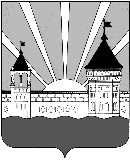 АДМИНИСТРАЦИЯ МУНИЦИПАЛЬНОГО ОБРАЗОВАНИЯГОРОДСКОЙ ОКРУГ ДЗЕРЖИНСКИЙМОСКОВСКОЙ ОБЛАСТИПОСТАНОВЛЕНИЕ_______31.07.2023__________ 						№ ____505-ПГА____ Об утверждении порядка предоставления финансовой поддержки (субсидий) субъектам малого и среднего предпринимательства в рамках муниципальной программы поддержки малого и среднего предпринимательства муниципального образования «Городской округ Дзержинский Московской области» на 2023-2027 годыВ соответствии с Бюджетным кодексом Российской Федерации,  Федеральным законом 
от 24 июля 2007 г. № 209-ФЗ «О развитии малого и среднего предпринимательства 
в Российской Федерации», Федеральным законом от 6 октября 2003 г. № 131-ФЗ «Об общих принципах организации местного самоуправления в Российской Федерации», письмом Министерства инвестиций, промышленности и науки Московской области от 27 июня 2023 г. 
№ 16Исх-3518, в целях реализации мероприятий муниципальной программы «Предпринимательство», подпрограммы III «Развитие малого и среднего предпринимательства»  муниципального образования «Городской округ Дзержинский Московской области» на 2023-2027 годы», утвержденной постановлением Администрации городского округа Дзержинский 
от 29 ноября 2022 г. № 780-ПГА, и проведения конкурсного отбора среди субъектов малого 
и среднего предпринимательстваПОСТАНОВЛЯЮ:Утвердить Порядок предоставления финансовой поддержки (субсидий) субъектам малого и среднего предпринимательства в рамках муниципальной программы поддержки малого 
и среднего предпринимательства муниципального образования «Городской округ Дзержинский Московской области» на 2023-2027 годы (приложение).Признать утратившим силу постановление администрации городского округа Дзержинский от 12 июля 2022 г. № 422-ПГА «О предоставлении субсидий субъектам малого 
и среднего предпринимательства из бюджета муниципального образования «Городской округ Дзержинский Московской области»».Опубликовать настоящее постановление в газете «Угрешские вести» и разместить 
на официальном сайте муниципального образования «Городской округ Дзержинский Московской области» в информационно-телекоммуникационной сети Интернет www.adm-dzer.ru.Ответственные: С.А. Николаев, И.Д. Кузнецова.Контроль за исполнением настоящего постановления возложить на заместителя главы Администрации городского округа В.Е. Чичёва.Глава городского округа Дзержинский 	                  В.В. ШелухинПриложение к постановлению Администрациигородского округа Дзержинскийот 31.07.2023 № 505-ПГАПорядок предоставления финансовой поддержки (субсидий)субъектам малого и среднего предпринимательства в рамках муниципальной программыподдержки малого и среднего предпринимательства муниципального образования «Городской округ Дзержинский Московской области»на 2023-2027 годыОбщие положения1. Настоящий Порядок предоставления финансовой поддержки (субсидий) субъектам малого и среднего предпринимательства в рамках муниципальной программы поддержки малого 
и среднего предпринимательства (далее – Порядок) регулирует отношения, возникающие в связи 
с предоставлением финансовой поддержки субъектам малого и среднего предпринимательства (далее – субъекты МСП) в рамках подпрограммы III «Развитие малого и среднего предпринимательства» муниципальной программы «Предпринимательство» муниципального образования «Городской округ Дзержинский Московской области», утвержденной постановлением Администрации городского округа Дзержинский от 29 ноября 2022 г. 
№ 780-ПГА (далее соответственно – Субсидия, Подпрограмма III Муниципальной программы).1.1. Порядок устанавливает:1) условия и порядок предоставления Субсидии;2) порядок проведения отбора лиц для предоставления Субсидии;3) требования к отчетности;4) требования об осуществлении контроля (мониторинга) за соблюдением условий 
и порядка предоставления Субсидии и ответственность за их нарушение.Формы документов, которые в соответствии с настоящим Порядком устанавливаются Администрацией муниципального образования «Городской округ Дзержинский Московской области» (далее – Администрация), содержатся в приложениях 2 – 11 к настоящему Порядку.2. Субсидия предоставляется в пределах бюджетных ассигнований, предусмотренных Решением Совета депутатов муниципального образования «Городской округ Дзержинский Московской области» о бюджете муниципального образования «Городской округ Дзержинский Московской области» на соответствующий финансовый год и плановый период на реализацию мероприятий Подпрограммы III Муниципальной программы. Главным распорядителем бюджетных средств является Администрация.Ответственным за предоставление Субсидии является Администрация.3. Настоящий Порядок распространяет свое действие на следующие мероприятия Подпрограммы III Муниципальной программы:1) 02.01 «Частичная компенсация субъектам малого и среднего предпринимательства затрат, связанных с приобретением оборудования» (далее – мероприятие 02.01).Целью предоставления Субсидии является компенсация части затрат, понесенных 
в текущем календарном году, связанных с приобретением в собственность или получением 
в лизинг оборудования, устройств, механизмов, станков, приборов, аппаратов, агрегатов, установок, машин, спецтехники, относящихся ко второй и выше амортизационным группам Классификации основных средств, включаемых в амортизационные группы, утвержденной постановлением Правительства Российской Федерации от 01.01.2002 № 1 «О Классификации основных средств, включаемых в амортизационные группы» (далее – Оборудование). В целях настоящего Порядка под затратами понимаются:при приобретении в собственность Оборудования – стоимость Оборудования, включая затраты на монтаж, сборку, установку, шеф-монтаж, пуско-наладку, предусмотренные договором на приобретение (изготовление) Оборудования;при получении в лизинг Оборудования – первоначальный взнос (аванс), предусмотренный договором лизинга Оборудования.В рамках Субсидии не компенсируются затраты на приобретение в собственность 
или получение в лизинг Оборудования:ранее находившегося в эксплуатации;дата изготовления (выпуска) которого превышает 5 лет на дату подачи заявки 
на предоставление Субсидии;предназначенного для осуществления лицом деятельности в соответствии с разделом 
«G» ОКВЭД (за исключением кода 45.2).2) 02.03 «Частичная компенсация затрат субъектам малого и среднего предпринимательства, осуществляющим деятельность в сфере социального предпринимательства» (далее – мероприятие 02.03).Целью предоставления Субсидии является компенсация части затрат, связанных с:арендными платежами в соответствии с заключенным договором аренды (субаренды);выкупом помещения для осуществления видов деятельности, осуществление которых стало основанием для включения в перечень субъектов МСП, имеющих статус социального предприятия, формируемый Мининвестом Московской области, и (или) видов деятельности, предусмотренных подпунктом 3 пункта 10 настоящего Порядка;текущим ремонтом помещения (в случае наличия права собственности лица на помещение или использование лицом помещения по договору аренды (субаренды), заключенному на срок
не менее 11 месяцев);капитальным ремонтом помещения (в случае наличия права собственности лица 
на помещение или использование лицом помещения по договору аренды (субаренды), заключенному на срок не менее 3 лет);реконструкцией помещения (при условии, что лицо является собственником помещения);приобретением основных средств (за исключением легковых автотранспортных средств);оплатой коммунальных услуг;приобретением сырья, расходных материалов и инструментов, необходимых 
для изготовления продукции и изделий народно-художественных промыслов;участием в региональных, межрегиональных и международных выставочных и выставочно-ярмарочных мероприятиях (для лиц, осуществляющих деятельность по производству изделий народно-художественных промыслов);приобретением оборудования (игровое оборудование для детей, бытовая техника, мультимедийное оборудование, интерактивные доски, информационное коммуникационное оборудование, оборудование для видеонаблюдения, противопожарное оборудование, рециркуляторы воздуха, кондиционеры, очистители и увлажнители воздуха), мебели, материалов (материалы для проведения обучения, воспитания и игр детей, материалы для врачебного кабинета), инвентаря (игрушки, подушки, одеяла, покрывала, ковры, покрытия на стены и пол, санитарно-технический инвентарь, инвентарь для уборки территории) для осуществления деятельности детского центра (для лиц, осуществляющих деятельность, связанную с созданием 
и развитием детских центров (группы: 85.11, 85.41.9, 88.91 ОКВЭД);повышением квалификации и (или) участием в образовательных программах работников лица (для лиц, осуществляющих деятельность, связанную с созданием и развитием детских центров);медицинским обслуживанием детей (для лиц, осуществляющих деятельность, связанную 
с созданием и развитием в детских центрах групп для детей до трех лет (ясельные группы);приобретением комплектующих изделий при производстве и (или) реализации медицинской техники, протезно-ортопедических изделий, программного обеспечения, а также технических средств, которые могут быть использованы исключительно для профилактики инвалидности или реабилитации (абилитации) инвалидов.В рамках Субсидии не компенсируются затраты на приобретение оборудования и основных средств, ранее находившихся в эксплуатации.Субсидия предоставляется на компенсацию части затрат, понесенных лицами в текущем календарном году.4. Категории лиц, имеющих право на получение Субсидии:1) юридические лица;2) индивидуальные предприниматели.5. Отбор лиц для предоставления Субсидии проводится в форме конкурса в соответствии 
с разделом II настоящего Порядка (далее - Конкурс), проводимого Администрацией.6. Перечень обозначений и сокращений, используемых в настоящем Порядке.Исчерпывающий перечень обозначений и сокращений, используемых в настоящем Порядке, указан в приложении 1 к настоящему Порядку.II. ПОРЯДОК ПРОВЕДЕНИЯ ОТБОРА ЛИЦДЛЯ ПРЕДОСТАВЛЕНИЯ СУБСИДИИ7. Получатели Субсидии определяются по результатам Конкурса исходя из наилучших условий достижения результатов, в целях достижения которых предоставляется Субсидия (далее соответственно – получатель Субсидии, результат предоставления Субсидии).Наилучшие условия достижения результатов предоставления Субсидии определяются исходя из критериев оценки заявок, поданных участниками Конкурса.Критерии оценки заявок и их бальная оценка установлены в таблице 1 к настоящему Порядку.По результатам оценки составляется рейтинг заявок. Порядковый номер в рейтинге присваивается заявке по количеству набранных баллов. В случае если две и более заявок имеют одинаковое количество баллов, распределение субсидий производится пропорционально произведенным затратам. Участники Конкурса признаются победителями Конкурса исходя из очередности порядковых номеров, присвоенных их заявкам в рейтинге, размера бюджетных ассигнований, распределяемых в рамках Конкурса и соответствия участника Конкурса категориям лиц, установленным пунктом 4, и требованиям, установленным в пункте 10 настоящего Порядка.8. Администрацией издается постановление об объявлении приема заявок на получение Субсидии, в котором устанавливается:1) дата и время начала (окончания) подачи (приема) заявок участниками Конкурса;2) размер бюджетных ассигнований, распределяемых в рамках Конкурса;3) период возмещения затрат.Срок приема заявок должен быть 30 календарных дней, следующих за днем размещения объявления о проведении Конкурса при первом объявлении в текущем календарном году, 
при повторном объявлении о проведении Конкурса может быть до 30 календарных дней.Размер бюджетных ассигнований, распределяемых в рамках Конкурса, может быть изменен до окончания срока приема заявок.9. В день издания постановления Администрации об объявлении приема заявок, 
но не позднее чем за 1 рабочий день до дня начала приема заявок, на едином портале (при наличии соответствующей технической и функциональной возможности единого портала), официальном сайте Администрации размещается объявление о проведении Конкурса с указанием:1) сроков проведения Конкурса (даты и времени начала (окончания) подачи (приема) заявок участниками Конкурса), размера бюджетных ассигнований, распределяемых в рамках Конкурса, 
и периода возмещения затрат;2) наименования, места нахождения, почтового адреса, адреса электронной почты Администрации;3) результатов предоставления Субсидии в соответствии с пунктом 29 настоящего Порядка;4) адреса сайта в информационно-телекоммуникационной сети Интернет, на котором обеспечивается проведение Конкурса;5) требований к участникам Конкурса в соответствии с пунктом 10 настоящего Порядка 
и перечня документов, представляемых участниками Конкурса для подтверждения 
их соответствия указанным требованиям;6) порядка подачи заявок участниками Конкурса и требований, предъявляемых к форме 
и содержанию заявок, установленных пунктами 11 - 13 настоящего Порядка;7) порядка отзыва заявок участников Конкурса;8) правил рассмотрения и оценки заявок участников Конкурса в соответствии с пунктами 
14 – 22 настоящего Порядка;9) порядка предоставления участникам Конкурса разъяснений положений объявления 
о проведении Конкурса, даты начала и окончания срока такого предоставления;10) срока, в течение которого участник Конкурса, признанный победителем в Конкурсе (далее - победитель Конкурса), должен подписать соглашение о предоставлении Субсидии 
(далее - Соглашение), в случае принятия решения о предоставлении Субсидии победителю Конкурса;11) условий признания победителя Конкурса уклонившимся от заключения Соглашения;12) даты размещения результатов Конкурса на официальном сайте Администрации.10. Требования к участникам Конкурса на дату подачи заявки (далее – требования):1) участник Конкурса принадлежит к категории субъектов МСП в соответствии 
с Федеральным законом от 24 июля 2007 г. № 209-ФЗ «О развитии малого и среднего предпринимательства в Российской Федерации» и состоит в реестре субъектов МСП;2) участник Конкурса зарегистрирован и осуществляет деятельность в качестве юридического лица или индивидуального предпринимателя на территории муниципального образования «Городской округ Дзержинский Московской области»;3) участник Конкурса:по мероприятию 02.01 осуществляет на территории Московской области деятельность 
в сфере производства товаров (работ, услуг) по видам деятельности в соответствии с разделами «A», «B», «C», «D», «E», «F», «H», «I», «J», «P», «Q», «R», классами 71, 75, 95, 96 ОКВЭД; раздел G. код 45.2. по мероприятию 02.03 выполняет как минимум одно из следующих условий: включение 
в перечень субъектов МСП, имеющих статус социальных предприятий, формируемый Мининвестом Московской области; основным видом деятельности участника Конкурса является один из следующих видов деятельности: образование дополнительное детей и взрослых; предоставление услуг по дневному уходу за детьми; производство изделий народно-художественных промыслов;4) участник Конкурса не имеет неисполненной обязанности по уплате налогов, сборов, страховых взносов, пеней, штрафов, процентов, подлежащих уплате в соответствии 
с законодательством Российской Федерации о налогах и сборах;5) участник Конкурса не имеет просроченной (неурегулированной) задолженности 
по возврату в бюджет муниципального образования «Городской округ Дзержинский Московской области» субсидий, бюджетных инвестиций, предоставленных в том числе в соответствии 
с иными правовыми актами, а также иной просроченной (неурегулированной) задолженности 
по денежным обязательствам перед бюджетом муниципального образования «Городской округ Дзержинский Московской области»;6) участник Конкурса не находится в процессе реорганизации (за исключением реорганизации в форме присоединения к участнику Конкурса другого юридического лица), ликвидации, введения в его отношении процедуры банкротства, приостановления 
его деятельности в порядке, предусмотренном законодательством Российской Федерации 
(для юридических лиц);7) участник Конкурса не прекратил свою деятельность в качестве индивидуального предпринимателя и не находится в процессе введения в его отношении процедуры банкротства (для индивидуальных предпринимателей);8) участник Конкурса не должен являться иностранным юридическим лицом, офшорной компанией, а также российским юридическим лицом, в уставном (складочном) капитале которого доля прямого или косвенного (через третьих лиц) участия офшорных компаний в совокупности превышает 25 процентов (если иное не предусмотрено законодательством Российской Федерации). При расчете доли участия офшорных компаний в капитале российских юридических лиц не учитывается прямое и (или) косвенное участие офшорных компаний в капитале публичных акционерных обществ (в том числе со статусом международной компании), акции которых обращаются на организованных торгах в Российской Федерации, а также косвенное участие таких офшорных компаний в капитале других российских юридических лиц, реализованное через участие в капитале указанных публичных акционерных обществ;9) участник Конкурса не является получателем средств из бюджета Московской области 
в соответствии с иными нормативными правовыми актами Московской области, муниципальными правовыми актами на цели предоставления Субсидии, указанные в пункте 3 настоящего Порядка;10) участник Конкурса не осуществляет производство и (или) реализацию подакцизных товаров, а также добычу и (или) реализацию полезных ископаемых, за исключением общераспространенных полезных ископаемых, если иное не предусмотрено Правительством Российской Федерации;11) ранее в отношении участника Конкурса не было принято решение об оказании аналогичной поддержки из федерального или регионального бюджетов (поддержки, условия оказания которой совпадают, включая форму, вид поддержки и цели ее оказания) и сроки 
ее оказания не истекли;12) участник Конкурса не относится к субъектам МСП, указанным 
в пункте 4 части 5 статьи 14 Федерального закона № 209-ФЗ;13) участник Конкурса не должен находиться в перечне организаций и физических лиц, 
в отношении которых имеются сведения об их причастности к экстремистской деятельности 
или терроризму, либо в перечне организаций и физических лиц, в отношении которых имеются сведения об их причастности к распространению оружия массового уничтожения; 14) участник Конкурса не должен находиться в РНП в связи с отказом от исполнения заключенных государственных (муниципальных) контрактов о поставке товаров, выполнении работ, оказании услуг по причине введения политических или экономических санкций иностранными государствами, совершающими недружественные действия в отношении Российской Федерации, граждан Российской Федерации или российских юридических лиц, 
и (или) введения иностранными государствами, государственными объединениями и (или) союзами и (или) государственными (межгосударственными) учреждениями иностранных государств мер ограничительного характера;15) участником Конкурса произведены затраты на приобретение и изготовление Оборудования либо произведена оплата первого взноса (аванса) по договору лизинга Оборудования в размере 100 процентов на дату подачи Заявки;16) участник Конкурса произвел приемку Оборудования по договорам на приобретение (изготовление) Оборудование и по договорам лизинга;17) участник Конкурса поставил на баланс Оборудование по договорам на приобретение (изготовление) Оборудования (обязательно для юридических лиц, для индивидуальных предпринимателей – при наличии);18) участник Конкурса представил полный пакет документов согласно таблиц 
2 - 4 к настоящему Порядку.11. Участник Конкурса, претендующий на получение Субсидии, представляет заявку, включающую заявление на предоставление Субсидии по форме согласно приложению 
2 к настоящему Порядку (далее – заявление), и перечень документов согласно таблиц 
2 - 4 к настоящему Порядку (далее – документы), в электронной форме посредством портала РПГУ (далее – заявка). Заявление на предоставление Субсидии включает, в том числе:1) согласие на публикацию (размещение) в информационно-телекоммуникационной сети Интернет информации об участнике Конкурса, о подаваемой участником Конкурса заявке, иной информации об участнике Конкурса, связанной с соответствующим Конкурсом, а также согласие на обработку персональных данных (для физического лица);2) согласие на осуществление проверок (обследований), в том числе выездных, документов 
и (или) сведений, представленных для получения Субсидии, и запрос информации, уточняющей представленные в заявлении сведения, в том числе у юридических и физических лиц, упомянутых в заявлении.Для представления заявки участник Конкурса авторизуется на портале РПГУ, затем заполняет заявление с использованием специальной интерактивной формы в электронном виде 
и подписывает ЭП. Электронные образы документов согласно таблиц 2 - 4 к настоящему Порядку подписываются ЭП.Заявка представляется в сроки, установленные объявлением о проведении Конкурса.12. Заявка подается участником Конкурса, руководителем участника Конкурса или иным уполномоченным представителем участника Конкурса.Ответственность за полноту и достоверность информации, представленной в заявке, несет участник Конкурса.Участник Конкурса вправе отозвать представленную заявку и повторно подать заявку 
не позднее установленного объявлением о проведении Конкурса срока окончания приема заявок.Участник Конкурса направляет на электронный адрес Администрации уведомление 
об отзыве заявки в форме скан-образа письма, составленного в свободной форме, подписанного руководителем юридического лица или индивидуальным предпринимателем и заверенного печатью (при наличии печати).Администрация, на основании подпункта 8 пункта 31 настоящего Порядка, формирует решение об отказе в предоставлении Субсидии по форме согласно приложению 10 к настоящему Порядку, в виде электронного документа, подписанного ЭП уполномоченного должностного лица Администрации, который направляется в личный кабинет участника Конкурса не позднее пяти рабочих дней, следующих за днем регистрации уведомления об отказе в предоставлении Субсидии.13. В рамках одного Конкурса участником Конкурса может быть подана только 1 заявка.14. Администрация обеспечивает прием и регистрацию заявок. При приеме заявки Администрация осуществляет проверку заявки на предмет:1) подачи заявки на предоставление Субсидии, предусмотренной настоящим Порядком, 
в сроки, предусмотренные объявлением о проведении Конкурса;2) комплектности документов заявки согласно таблице 2 к настоящему Порядку;3) корректности заполнения обязательных полей в форме заявления на портале РПГУ;4) представления электронных образов документов посредством портала РПГУ, позволяющих в полном объеме прочитать текст документа и (или) распознать обязательные реквизиты документов;5) соответствия участника Конкурса категориям лиц, установленным пунктом 4, 
и требованиям, установленным в подпунктах 9-14 пункта 10 настоящего Порядка.Основаниями для отказа в приеме и регистрации заявки являются:1) подача заявки на предоставление Субсидии, не предусмотренной настоящим Порядком;2) подача заявки на предоставление Субсидии в сроки, не предусмотренные объявлением 
о проведении Конкурса;3) несоответствие участника Конкурса категориям лиц, установленным пунктом 4, 
и требованиям, установленным в подпунктах 9 - 14 пункта 10 настоящего Порядка;4) некомплектности документов заявки согласно таблице 2 к настоящему Порядку;5) наличие принятой и зарегистрированной заявки участника Конкурса, которая не была 
им отозвана.Отказ в приеме и регистрации заявки не препятствует повторному обращению участника Конкурса за предоставлением Субсидии до даты окончания приема заявок, установленной объявлением о проведении Конкурса.14.1. При наличии оснований для отказа в приеме и регистрации заявки, установленных пунктом 14 настоящего Порядка, Администрация отказывает в приеме и регистрации заявки
не позднее 1 рабочего дня со дня подачи заявки и направляет участнику Конкурса решение 
об отказе в приеме и регистрации заявки по форме согласно приложению 9 в личный кабинет 
на портал РПГУ.14.2. При отсутствии оснований для отказа в приеме и регистрации заявки Администрация не позднее 1 рабочего дня со дня подачи Заявки:1) регистрирует заявку;2) запрашивает у ФНС России в порядке межведомственного электронного информационного взаимодействия (далее – межведомственный запрос):сведения из ЕГРЮЛ (ЕГРИП);сведения о наличии (отсутствии) неисполненной обязанности по уплате налогов, сборов, страховых взносов, задолженности по пеням, штрафов, процентов;сведения о среднесписочной численности работников.III. УСЛОВИЯ И ПОРЯДОК ПРЕДОСТАВЛЕНИЯ СУБСИДИИ15. После регистрации заявки Администрация рассматривает ее на предмет соответствия участника Конкурса требованиям, установленным подпунктами 1 - 8 пункта 10 настоящего Порядка, соответствия затрат, произведенных участником Конкурса, целям предоставления Субсидии и видам затрат, установленным пунктом 3 настоящего Порядка, а также проверяет полноту, комплектность и соответствие установленным требованиям документов по затратам согласно таблиц 3 - 4 к настоящему Порядку (далее - документы по затратам).Заявки рассматриваются в срок не более 15 рабочих дней со дня окончания срока приема заявок.Администрация  проводит проверку достоверности сведений, содержащихся в заявке участника Конкурса, следующими способами:1) сравнивает сведения, содержащиеся в заявке участника Конкурса, с данными из открытых источников на сайте ФНС России;2) направляет в государственные и муниципальные органы запросы, касающиеся сведений 
и данных, указанных в заявке;3) осуществляет выездное обследование на место ведения хозяйственной деятельности участника Конкурса с целью подтверждения сведений и документов, содержащихся в составе заявки и получения оригинала банковской выписки по счету участника Конкурса, подтверждающей осуществление затрат. Выезд осуществляется не позднее даты окончания рассмотрения  заявок Администрацией.Администрация несет ответственность за качество рассмотрения заявок.16. По результатам рассмотрения заявки Администрация составляет одно из следующих заключений по формам, установленным Администрацией (далее – заключения):1) о соответствии участника Конкурса и заявки требованиям и условиям, установленным настоящим Порядком согласно приложению 3 к настоящему Порядку;2) о несоответствии участника Конкурса и заявки требованиям и условиям, установленным настоящим Порядком согласно приложению 4 к настоящему Порядку.17. Основаниями для составления Администрацией заключения о несоответствии участника Конкурса и заявки требованиям и условиям, установленным настоящим Порядком, являются:1) несоответствие участника Конкурса требованиям, установленным 
в подпунктах 1 - 8 пункта 10 настоящего Порядка;2) несоответствие представленных документов по форме или содержанию требованиям законодательства Российской Федерации, настоящего Порядка; 3) несоответствие представленной участником Конкурса заявки требованиям, установленным в объявлении о проведении Конкурса;4) несоответствие затрат, произведенных участником Конкурса, целям предоставления Субсидии и видам затрат, установленным пунктом 3 настоящего Порядка;5) недостоверность представленной участником Конкурса информации, в том числе информации о месте нахождения и адресе юридического лица, а также недостоверность информации, содержащейся в документах, представленных участником Конкурса.18. Не позднее 2 рабочих дней со дня окончания рассмотрения заявок Администрация формирует реестр заявок, в отношении которых составлены заключения, (далее – реестр заявок) по форме согласно приложению 5 к настоящему Порядку.19. Администрация, в соответствии с пунктом 7 настоящего Порядка, формирует рейтинг заявок, в отношении которых составлены Заключения (далее – рейтинг заявок) по форме согласно приложению 11 к настоящему Порядку.20. Реестр заявок, рейтинг заявок  и заключения Администрации рассматриваются Конкурсной комиссией.Администрация назначает дату, время и место заседания Конкурсной комиссии и организует ее проведение в срок, не превышающий 3 рабочих дней со дня окончания рассмотрения всех заявок Администрацией.Положение о Конкурсной комиссии и ее персональный состав утверждаются Администрацией.По итогам рассмотрения реестра заявок, рейтинга заявок и  заключений Администрации Конкурсная комиссия принимает следующие решения рекомендательного характера:об утверждении рейтинга заявок;2) об отказе в предоставлении Субсидии участникам Конкурса по основаниям, установленным подпунктами 1 - 7 пункта 31 настоящего Порядка;3) о признании участников Конкурса победителями Конкурса.Решения Конкурсной комиссии оформляются протоколом заседания Конкурсной комиссии.21. В случае если после проведения заседания Конкурсной комиссии в бюджете будут предусмотрены дополнительные ассигнования на реализацию мероприятий 02.01 и 02.03, 
то Субсидия предоставляется участнику Конкурса, у которого размер Субсидии снижен в связи 
с недостаточностью бюджетных ассигнований.22. Администрация с учетом решений Конкурсной комиссии в срок не более 4 рабочих дней со дня заседания Конкурсной комиссии принимает решения:1) об отказе в предоставлении Субсидии участникам Конкурса;2) о признании участников Конкурса победителями Конкурса.Решения Администрации оформляются постановлением Администрации.23. Администрация в срок не позднее 1 рабочего дня со дня принятия Администрацией решения в соответствии с пунктом 22 настоящего Порядка, направляет в личный кабинет участника Конкурса на портале РПГУ одно из следующих уведомлений об итогах Конкурса:1) участникам Конкурса, признанным победителями Конкурса, по форме согласно приложению 7 к настоящему Порядку;2) участникам Конкурса, которым отказано в предоставлении Субсидии по основаниям, установленным подпунктами 1 - 7 пункта 31 настоящего Порядка,  по форме согласно приложению 8 к настоящему Порядку.24. Не позднее 7 календарных дней, следующих за днем принятия Администрацией  решения, в соответствии с пунктом 22 настоящего Порядка, на едином портале (при наличии соответствующей технической и функциональной возможности единого портала) 
и на официальном сайте Администрация публикует информацию о результатах Конкурса, включающую:1) дату, время и место проведения рассмотрения заявок;2) дату, время и место оценки заявок;3) информацию об участниках Конкурса, заявки которых рассмотрены;4) информацию об участниках Конкурса, заявки которых отклонены, с указанием причин 
их отклонения;5) последовательность оценки заявок участников Конкурса, присвоенные заявкам участников Конкурса значения по каждому из предусмотренных критериев оценки заявок участников Конкурса, принятое на основании результатов оценки указанных предложений решение 
о присвоении таким заявкам порядковых номеров;6) наименование победителя Конкурса и планируемый размер предоставляемой 
ему Субсидии.25. Предоставление Субсидии осуществляется Администрацией на основании соглашения 
о предоставлении Субсидии между Администрацией и победителем Конкурса 
(далее - Соглашение).26. Предоставление Субсидии победителю Конкурса, заключившему Соглашение, осуществляется с соблюдением следующих требований:1) по мероприятию 02.01: предельный размер Субсидии утвержден постановлением Администрации об объявлении конкурса; средства Субсидии направляются на компенсацию не более 50 процентов произведенных 
и подтвержденных затрат на приобретение Оборудования; 2) по мероприятию 02.03: предельный размер Субсидии утвержден постановлением Администрации об объявлении конкурса;средства Субсидии направляются на компенсацию не более 50 процентов произведенных затрат.27. Соглашение заключается в соответствии с типовой формой, утвержденной постановлением Администрации, в соответствии с Общими требованиями.Изменение Соглашения, в том числе расторжение Соглашения, осуществляется 
по соглашению Администрации с получателем Субсидии и оформляется в виде дополнительного соглашения к Соглашению, в том числе дополнительного соглашения о расторжении Соглашения (при необходимости), в соответствии с законодательством Российской Федерации 
и законодательством Московской области по типовой форме, утвержденной постановлением Администрации.Соглашение и дополнительное соглашение к Соглашению заключаются в бумажном виде. 28. В Соглашение в обязательном порядке включаются следующие условия:1) размер Субсидии, рассчитанный исходя из документов на затраты, и сроки 
ее перечисления;2) согласие получателя Субсидии на осуществление в отношении него проверки Администрацией соблюдения порядка и условий предоставления Субсидии, в том числе в части достижения результатов предоставления Субсидии, а также проверок органами государственного финансового контроля в соответствии со статьями 268.1 и 269.2 Бюджетного кодекса Российской Федерации;3) запрет приобретения за счет полученных средств Субсидии иностранной валюты, 
за исключением операций, осуществляемых в соответствии с валютным законодательством Российской Федерации при закупке (поставке) высокотехнологичного импортного оборудования, сырья и комплектующих изделий, а также связанных с достижением целей предоставления средств Субсидии иных операций, определенных настоящим Порядком;4) значения результатов предоставления Субсидии, установленные в соответствии 
с заявкой (в случае, если в связи с недостаточностью бюджетных ассигнований на мероприятия 02.01 и 02.03 размер предоставленной Субсидии меньше размера Субсидии, рассчитанного 
в заявке, результаты предоставления Субсидии снижаются пропорционально уменьшению размера Субсидии);5) сроки и формы представления получателем Субсидии отчетности о достижении результатов предоставления Субсидии, значений показателей, необходимых для достижения результатов предоставления Субсидии;6) условие о согласовании новых условий Соглашения или о расторжении Соглашения 
(при недостижении согласия по новым условиям) в случае уменьшения Администрации ранее доведенных лимитов бюджетных обязательств по мероприятиям 02.01 и 02.03, приводящего 
к невозможности предоставления Субсидии в размере, определенном в Соглашении;7) порядок и сроки возврата Субсидии в бюджет муниципального образования «Городской округ Дзержинский Московской области»;8) право Администрации устанавливать в Соглашении сроки и формы представления получателем Субсидии дополнительной отчетности в соответствии с Общими требованиями.29. Результатом  предоставления Субсидий является сохранение или увеличение среднесписочной численности работников за год, следующий за годом получения Субсидии.Результат предоставления Субсидии рассчитывается как сохранение среднесписочной численности работников за год, следующий за годом получения Субсидии, в размере не менее среднесписочной численности работников получателя Субсидии за год, предшествующий году получения Субсидии, или как разница среднесписочной численности работников по итогам года, следующего за годом получения Субсидии, к году, предшествующему году получения Субсидии.30. Соглашение заключается в срок, не превышающий 6 рабочих дней со дня принятия Администрацией решения о предоставлении Субсидии получателю Субсидии в соответствии 
с пунктом 22 настоящего Порядка (далее - Решение), в следующем порядке (либо в обратном порядке):1) в течение 3 рабочих дней со дня принятия Решения Администрация направляет получателю Субсидии Соглашение, подписанное уполномоченным должностным лицом Администрации;Перечень должностных лиц Администрации, уполномоченных на подписание результата рассмотрения заявки, утверждается правовым актом Администрации.2) в течение 3 рабочих дней со дня отправления Соглашения получатель Субсидии направляет в адрес Администрации Соглашение, подписанное со своей стороны.Получатель Субсидии вправе отказаться от получения Субсидии, направив 
в Администрацию соответствующее уведомление на электронный адрес Администрации в форме скан-письма с отказом от получения Субсидии, составленного в свободной форме, подписанного руководителем юридического лица или индивидуальным предпринимателем и заверенного печатью (при наличии печати).Решение об отказе в предоставлении Субсидии оформляется в виде электронного документа по форме согласно приложению 10 к настоящему Порядку, подписанного 
ЭП уполномоченного должностного лица Администрации, направляется в личный кабинет получателя Субсидии на РПГУ не позднее пяти рабочих дней, следующих за днем регистрации уведомления об отказе от предоставления Субсидии.В случае неподписания получателем Субсидии Соглашения в указанные выше сроки Администрация принимает решение об отказе в предоставлении Субсидии по основанию, предусмотренному подпунктом 9 пункта 31 настоящего Порядка. Указанное решение оформляется постановлением Администрации.В случае отказа участника Конкурса, признанного победителем в соответствии с пунктом 22 настоящего Порядка, от заключения Соглашения на предоставление Субсидии, остаток нераспределенных бюджетных ассигнований, предусмотренных на реализацию мероприятий 
и распределяемых в рамках конкурса, предоставляется в виде Субсидии участникам Конкурса, заявки которых отклонены по причине недостаточности бюджетных ассигнований, 
в порядке очередности их заявок в рейтинге.31. Основаниями для отказа участнику Конкурса в предоставлении Субсидии являются:1) несоответствие участника Конкурса требованиям, установленным 
в подпунктах 1 - 8 пункта 10 настоящего Порядка;2) несоответствие участника Конкурса требованиям, установленным 
в подпунктах 15 - 18 пункта 10 настоящего Порядка;3) несоответствие затрат, произведенных участником Конкурса, целям предоставления Субсидии и видам затрат, установленным в пункте 3 настоящего Порядка;4) непредставление (представление не в полном объеме) документов, установленных 
в таблицах 3 - 4 к настоящему Порядку;5) несоответствие представленных участником Конкурса документов требованиям, установленным в таблицах 3.1 - 4.1 к настоящему Порядку;6) установление факта недостоверности представленной участником Конкурса информации;7) недостаточность бюджетных ассигнований;8) отказ от получения Субсидии, поступивший от участника Конкурса;9) уклонение участника Конкурса от подписания Соглашения о предоставлении Субсидии.32. Перечисление Субсидии Администрацией осуществляется не позднее 9 рабочего дня, следующего за днем заключения Соглашения, на расчетный счет получателя Субсидии, открытый им в кредитной организации.IV. ТРЕБОВАНИЯ К ОТЧЕТНОСТИ33. Получатели Субсидии представляют в Администрацию отчет о достижении значений результата предоставления Субсидии по форме, установленной Соглашением (далее - Отчет).Отчетным периодом является год, следующий за годом получения Субсидии. Отчет представляется в срок 1 апреля, следующего за отчетным периодом.В случае если получателем Субсидии достигнуты значения результатов предоставления Субсидии ранее наступления отчетного периода, то получатель Субсидии вправе представить Отчет 1 апреля, следующего за годом получения Субсидии.Порядок приема и проверки Отчетов устанавливается Администрацией. Администрация вправе устанавливать в Соглашении сроки и формы представления получателем Субсидии дополнительной отчетности в соответствии с Общими требованиями.V. ТРЕБОВАНИЯ ОБ ОСУЩЕСТВЛЕНИИ КОНТРОЛЯ (МОНИТОРИНГА) ЗА СОБЛЮДЕНИЕМ УСЛОВИЙ И ПОРЯДКА ПРЕДОСТАВЛЕНИЯСУБСИДИИ И ОТВЕТСТВЕННОСТЬ ЗА ИХ НАРУШЕНИЕ34. Соблюдение получателем Субсидии порядка и условий предоставления Субсидии, в том числе в части достижения результатов предоставления Субсидии, подлежит проверке Администрацией, а также проверке органами государственного финансового контроля 
в соответствии со статьями 268.1 и 269.2 Бюджетного кодекса Российской Федерации.35. Субсидия подлежит возврату в бюджет муниципального образования «Городской округ Дзержинский Московской области» в сроки и порядке, установленные в Соглашении, в случаях:1) нарушения получателем Субсидии условий, установленных при предоставлении Субсидии, выявленного в том числе по фактам проверок, проведенных Администрацией 
и органом государственного финансового контроля;2) недостижения получателем Субсидии результатов предоставления Субсидии.36. В случаях, установленных пунктом 35 настоящего Порядка, Администрация принимает решение о возврате в бюджет муниципального образования «Городской округ Дзержинский Московской области» предоставленной Субсидии (части Субсидии), оформленное в виде требования о возврате Субсидии (части Субсидии), содержащего сумму, сроки, код бюджетной классификации Российской Федерации, по которому должен быть осуществлен возврат Субсидии (части Субсидии), реквизиты счета, на который должны быть перечислены средства (далее - требование о возврате).В течение 5 рабочих дней со дня подписания требование о возврате направляется 
на электронную почту, указанную в Соглашении, получателю Субсидии.37. В случае неисполнения получателем Субсидии требования о возврате Администрация производит ее взыскание в порядке, установленном законодательством Российской Федерации.38. Мера ответственности в виде возврата Субсидии в бюджет муниципального образования «Городской округ Дзержинский Московской области», предусмотренная пунктом 36 настоящего Порядка, не применяется к получателю Субсидии 
в случае наступления событий чрезвычайного характера, вызванных обстоятельствами непреодолимой силы и ухудшения финансово-экономического положения получателя Субсидии 
в связи с наступлением данных событий. К обстоятельствам непреодолимой силы для действий настоящего порядка относятся, например: землетрясение, наводнение, пожар, забастовки, массовые беспорядки, военные действия, пандемии, введение антироссийских санкций (далее – События непреодолимой силы).39. Решение о неприменении к получателю Субсидии меры ответственности в виде возврата Субсидии в бюджет Администрации в связи с наступлением Событий непреодолимой силы принимается Администрацией в следующем порядке.В случае ухудшения финансового положения и недостижения результатов предоставления Субсидии получатель Субсидии направляет в Администрацию подписанное руководителем мотивированное заявление об изменении сроков достижения результатов предоставления Субсидии, установленных Соглашением, с приложением к нему документов, обосновывающих степень влияния  Событий непреодолимой силы на достижение результатов предоставления Субсидии (далее - Мотивированное заявление), а также отчета о достижении результатов предоставления Субсидии, установленных Соглашением.Конкурсная комиссия в течение 5 рабочих дней со дня поступления Мотивированного заявления и отчета о достижении результатов предоставления Субсидии, установленных Соглашением, в Администрацию принимает решение об обоснованности влияния Событий непреодолимой силы на достижение результатов предоставления Субсидии, установленных Соглашением.Администрация рассматривает Мотивированное заявление и с учетом решения Конкурсной комиссии об обоснованности влияния Событий непреодолимой силы на достижение результатов предоставления Субсидии в течение 5 рабочих дней со дня принятия решения Конкурсной комиссией и принимает одно из следующих решений:1) о признании влияния Событий непреодолимой силы на достижение результатов предоставления Субсидии и продлении сроков достижения результатов предоставления Субсидии, установленных Соглашением;2) об отказе в признании влияния Событий непреодолимой силы на достижение результатов предоставления Субсидии и отказе в продлении сроков достижения результатов предоставления Субсидии, установленных Соглашением.О принятом решении Администрация уведомляет получателя Субсидии в срок 
не более 3 рабочих дней со дня принятия соответствующего решения.40. В случае принятия решения о признании влияния Событий непреодолимой силы 
на достижение результатов предоставления Субсидии и продлении сроков достижения результатов предоставления Субсидии, установленных Соглашением, Администрация одновременно с уведомлением направляет получателю Субсидии дополнительное соглашение 
к Соглашению о предоставлении Субсидии в части продления сроков достижения результатов предоставления Субсидии.Срок подписания получателем Субсидии дополнительного соглашения к Соглашению 
о предоставлении Субсидии не может составлять более 5 рабочих дней.41. При недостижении результатов предоставления Субсидии, установленных Соглашением, возврат Субсидии производится в размере, рассчитанном пропорционально недостигнутым результатам предоставления Субсидии, установленным Соглашением. Порядок расчета размера Субсидии, подлежащей возврату в бюджет муниципального образования «Городской округ Дзержинский Московской области», устанавливается 
в Соглашении.В случае если получателем Субсидии не достигнуты результаты предоставления Субсидии, установленные Соглашением, не более, чем на 10 процентов от установленных значений, Субсидия не подлежит возврату (расчет процента недостижения результатов предоставления Субсидии, установленных Соглашением, производится как среднее значение процента отклонения от установленных значений всех результатов предоставления Субсидии, установленных Соглашением).В случае если получателем Субсидии не достигнуто значение более, чем на 50 процентов
от установленного значения, Субсидия подлежит возврату в полном объеме.42. В случае призыва получателя Субсидии на военную службу по мобилизации 
в Вооруженные Силы Российской Федерации в соответствии с Указом Президента Российской Федерации от 21.09.2022 № 647 «Об объявлении частичной мобилизации в Российской Федерации» (далее – Призыв на военную службу по мобилизации) или прохождения получателем Субсидии военной службы в Вооруженных Силах Российской Федерации по контракту 
(далее – Прохождение военной службы по контракту) допускается продление сроков достижения результатов предоставления Субсидии, представления отчетов. Под получателем Субсидии, призванным на военную службу по мобилизации 
или проходящим военную службу по контракту, понимается: 1) индивидуальный предприниматель, призванный на военную службу по мобилизации 
или проходящий военную службу по контракту; 2) юридическое лицо, единственный учредитель которого, являющийся одновременно руководителем, призван на военную службу по мобилизации или проходящий военную службу 
по контракту. Срок достижения результатов предоставления Субсидии, представления отчетов продлевается на срок прохождения военной службы по мобилизации или прохождения военной службы по контракту. Вне зависимости от количества месяцев календарного года прохождения военной службы срок достижения результатов предоставления Субсидии продлевается на целый календарный год. 43. Для продления сроков достижения результатов предоставления Субсидии, представления отчетов получатель Субсидии, призванный на военную службу по мобилизации или проходящий военную службу по контракту, или его представитель направляет заявление 
в Администрацию на электронный адрес Администрации в форме скан-образа письма, составленного в свободной форме, подписанного руководителем юридического лица 
или индивидуальным предпринимателем и заверенного печатью (при наличии печати).К заявлению прикладываются копии повестки или справки, выданной военным комиссариатом, подтверждающей, что гражданин призван на военную службу по мобилизации, или контракта о прохождении военной службы (вместе именуемые «обращение»). Не позднее 30 календарных дней после окончания нахождения получателя Субсидии 
на военной службе по мобилизации или окончания срока действия контракта о прохождении военной службы получатель Субсидии или его представитель направляет заявление 
в Администрацию на электронный адрес Администрации в форме скан-образа письма, составленного согласно приложению 6 к настоящему Порядку или в свободной форме, подписанного руководителем юридического лица или индивидуальным предпринимателем 
и заверенного печатью (при наличии печати).44. Администрация рассматривает обращение получателя Субсидии и в случае представления неполного пакета документов, установленного пунктом 43 настоящего Порядка, запрашивает недостающие документы у получателя Субсидии. Запрос о представлении недостающих документов направляется получателю Субсидии 
в бумажном виде в срок не позднее 5 рабочих дней, начиная со дня, следующего за днем направления обращения. 45. Администрация в срок, не превышающий 20 рабочих дней, начиная со дня, следующего за днем направления обращения (при представлении полного пакета документов), или дня направления недостающих документов, представленных по запросу в соответствии 
с пунктом 44 настоящего Порядка, принимает одно из следующих решений: 1) о продлении сроков достижения результатов предоставления Субсидии; 2) о продлении сроков представления отчетов;3) об отказе в продлении сроков достижения результатов предоставления Субсидии 
в случае установления факта недостоверности представленной получателем Субсидии информации. Решения Администрации оформляются приказами Администрации. 46. В течение 5 рабочих дней со дня принятия решения в соответствии 
с пунктом 45 настоящего Порядка Администрация направляет получателю Субсидии дополнительное соглашение к Соглашению в части продления сроков достижения результатов предоставления Субсидии, представления отчетов, подписанное уполномоченным должностным лицом Администрации.В случае неподписания в течение 5 рабочих дней дополнительного соглашения сроки достижения результатов предоставления Субсидии и сроки представления отчетов 
не продлеваются.Таблица 1Критерии оценки заявок, подаваемых участниками Конкурса _______________1 Срок деятельности участника Конкурса, являющегося индивидуальным предпринимателем, определяется по последней дате регистрации (в случае если период между прекращением деятельности и новой регистраций составляет более 1 года).Таблица 2Перечень и описание требований к документам и форма их представления участниками Конкурса*_______________* Общие требования к документам:1. Представление электронных образов документов (электронных документов), позволяющих в полном объеме прочитать текст документа и (или) распознать реквизиты документа.2. Все исправления в документах должны быть заверены подписью руководителя заявителя и печатью (при наличии печати). 3. Электронные образы документов подписываются ЭП.4. Электронные документы представляются в форматах «.pdf», «.jpg», «.jpeg» (для документов с текстовым содержанием, в том числе включающих формулы и (или) графические изображения, а также документов с графическим содержанием).5. Допускается формирование электронного документа путем сканирования непосредственно с оригинала документа (использование копий не допускается, за исключением нотариально заверенных копий в случаях, предусмотренных настоящим Порядком), которое осуществляется с сохранением ориентации оригинала документа в разрешении 300-500 dpi (масштаб 1:1) с использованием следующих режимов:1) «черно-белый» (при отсутствии в документе графических изображений и (или) цветного текста);2) «оттенки серого» (при наличии в документе графических изображений, отличных от цветного графического изображения);3) «цветной» или «режим полной цветопередачи» (при наличии в документе цветных графических изображений либо цветного текста);4) сохранением всех аутентичных признаков подлинности, а именно: графической подписи лица, печати, углового штампа бланка;5) количество файлов должно соответствовать количеству документов, каждый из которых содержит текстовую и (или) графическую информацию.Таблица 3Перечень документов, представляемых участниками Конкурса* по мероприятию 02.01 «Частичная компенсация субъектам малого и среднего предпринимательства затрат, связанных с приобретением оборудования»_______________* Описание требований к документам и форма их представления участниками Конкурса установлены в таблице 31.Таблица 31Описание требований к документам и форма их представления участниками Конкурса* 
по мероприятию 02.01 «Частичная компенсация субъектам малого и среднего предпринимательства затрат, связанных с приобретением оборудования»_______________* Общие требования к документам:1. Представление электронных образов документов (электронных документов), позволяющих в полном объеме прочитать текст документа и (или) распознать реквизиты документа.2. Все исправления в документах должны быть заверены подписью руководителя заявителя и печатью (при наличии печати).3. Электронные образы документов подписываются ЭП.4. Подтвержденными признаются те затраты, которые имеют идентичное наименование во всех документах, подтверждающих их осуществление (договоре, платежном документе, акте приема-передачи, документе о постановке на бухгалтерский учет и других документах, предусмотренных перечнем).5. Электронные документы представляются в форматах «.pdf», «.jpg», «.jpeg» (для документов с текстовым содержанием, в том числе включающих формулы и (или) графические изображения, а также документов с графическим содержанием).6. Допускается формирование электронного документа путем сканирования непосредственно с оригинала документа (использование копий не допускается, за исключением нотариально заверенных копий в случаях, предусмотренных настоящим Порядком), которое осуществляется с сохранением ориентации оригинала документа в разрешении 300-500 dpi (масштаб 1:1) с использованием следующих режимов:1) «черно-белый» (при отсутствии в документе графических изображений и (или) цветного текста);2) «оттенки серого» (при наличии в документе графических изображений, отличных от цветного графического изображения);3) «цветной» или «режим полной цветопередачи» (при наличии в документе цветных графических изображений либо цветного текста);4) сохранением всех аутентичных признаков подлинности, а именно: графической подписи лица, печати, углового штампа бланка;5) количество файлов должно соответствовать количеству документов, каждый из которых содержит текстовую и (или) графическую информацию.Таблица 4Перечень документов, представляемых участниками Конкурса* по мероприятию 02.03 «Частичная компенсация затрат субъектам малого и среднего предпринимательства, осуществляющим деятельность в сфере социального предпринимательства»_______________* Описание требований к документам и форма их представления участниками Конкурса установлены в таблице 41.Таблица 41Описание требований к документам и форма их представления участниками Конкурса* по мероприятию 02.03 «Частичная компенсация затрат субъектам малого и среднего предпринимательства, осуществляющим деятельность в сфере социального предпринимательства»_______________* Общие требования к документам:1. Представление электронных образов документов (электронных документов), позволяющих в полном объеме прочитать текст документа и (или) распознать реквизиты документа.2. Все исправления в документах должны быть заверены подписью руководителя заявителя и печатью (при наличии печати). 3. Электронные образы документов подписываются ЭП.4. Электронные документы представляются в форматах «.pdf», «.jpg», «.jpeg» (для документов с текстовым содержанием, в том числе включающих формулы и (или) графические изображения, а также документов с графическим содержанием).5. Допускается формирование электронного документа путем сканирования непосредственно с оригинала документа (использование копий не допускается, за исключением нотариально заверенных копий в случаях, предусмотренных настоящим Порядком), которое осуществляется с сохранением ориентации оригинала документа в разрешении 300-500 dpi (масштаб 1:1) с использованием следующих режимов:1) «черно-белый» (при отсутствии в документе графических изображений и (или) цветного текста);2) «оттенки серого» (при наличии в документе графических изображений, отличных от цветного графического изображения);3) «цветной» или «режим полной цветопередачи» (при наличии в документе цветных графических изображений либо цветного текста);4) сохранением всех аутентичных признаков подлинности, а именно: графической подписи лица, печати, углового штампа бланка;5) количество файлов должно соответствовать количеству документов, каждый из которых содержит текстовую и (или) графическую информацию.Приложение 1   к Порядку предоставления финансовой поддержки Перечень обозначений и сокращенийПриложение 2к Порядку предоставления финансовой поддержки Форма 1Заявлениена предоставление Субсидии из бюджета муниципального образования «Городской округ Дзержинский Московской области» юридическим лицам и индивидуальным предпринимателям 
в рамках реализации мероприятия 02.01 «Частичная компенсация субъектам малого и среднего предпринимательства затрат, связанных с приобретением оборудования»Раздел I. ЗаявительРаздел II. Сведения о заявителе1. Виды деятельности, осуществляемые заявителем:2. Информация о планируемых результатах предоставления субсидии:Заявитель обязуется достигнуть следующие результаты предоставления субсидии:3. Информация о системе налогообложения:4. Краткая информация о деятельности заявителя:4.1. Краткое описание деятельности субъекта малого и среднего предпринимательства, в том числе:4.2. Описание проекта:Раздел III. Расчет размера субсидииЗапрашиваемый размер субсидии составляет: ____________________ рублей.Раздел IV. Гарантии1. Заявитель сообщает о намерении участвовать в конкурсном отборе на получении субсидии на условиях, установленных законодательством Российской Федерации и законодательством «наименование городского округа» Московской области, и подтверждает соответствие категориям и требованиям, установленным Федеральным законом от 24.07.2007 № 209-ФЗ «О развитии малого и среднего предпринимательства в Российской Федерации» 
и Подпрограммой III «Развитие малого и среднего предпринимательства» муниципальной программы «Предпринимательство» в рамках реализации мероприятия 02.01 «Частичная компенсация субъектам малого и среднего предпринимательства затрат, связанных 
с приобретением оборудования».2. Заявитель дает свое согласие на осуществление Администрацией, проверок (обследований), документов и (или) сведений, представленных для получения субсидии, и запрос информации, уточняющей представленные в заявлении сведения, в том числе у юридических и физических лиц, упомянутых в заявлении.3. Заявитель дает свое согласие на публикацию (размещение) в информационно-телекоммуникационной сети Интернет сведений о нем, о подаваемой им заявке на участие в конкурсе, иных сведений о нем, связанных с соответствующим конкурсом, а также согласие на обработку персональных данных (для физического лица).4. Заявитель  гарантирует, что не находиться в перечне организаций и физических лиц, 
в отношении которых имеются сведения об их причастности к экстремистской деятельности или терроризму, либо в перечне организаций и физических лиц, в отношении которых имеются сведения об их причастности к распространению оружия массового уничтожения.5. Заявитель гарантирует, что не находиться в РНП в связи с отказом от исполнения заключенных государственных (муниципальных) контрактов о поставке товаров, выполнении работ, оказании услуг по причине введения политических или экономических санкций иностранными государствами, совершающими недружественные действия в отношении Российской Федерации, граждан Российской Федерации или российских юридических лиц, 
и (или) введения иностранными государствами, государственными объединениями и (или) союзами и (или) государственными (межгосударственными) учреждениями иностранных государств мер ограничительного характера.Форма 2Заявлениена предоставление субсидии из бюджета муниципального образования «Городской округ Дзержинский Московской области» юридическим лицам и индивидуальным предпринимателям 
в рамках реализации мероприятия 02.03 «Частичная компенсация затрат субъектам малого 
и среднего предпринимательства, осуществляющим деятельность в сфере социального предпринимательства» Раздел I. ЗаявительРаздел II. Сведения о заявителе1. Виды деятельности, осуществляемые заявителем.2. Информация о планируемых результатах предоставления субсидии.Заявитель обязуется достигнуть следующие результаты предоставления субсидии:3. Краткая информация о деятельности заявителя.3.1. Краткое описание деятельности заявителя, в том числе:3.2. Описание проекта.4. Подтверждение статуса социального предпринимателя.Заявитель выполняет как минимум одно из следующих условий (нужное отметить):4.1. Заполняется для детских центров и дошкольных образовательных центров.Раздел III. Расчет размера субсидииВ зависимости от вида затрат:Вид затрат «Арендные платежи».Вид затрат «Оплата коммунальных услуг».Вид затрат «Выкуп помещения».Виды затрат «Текущий ремонт», «Капитальный ремонт», «Реконструкция помещений».Иные компенсируемые виды затрат:Запрашиваемый размер субсидии составляет: ____________________ рублей.Раздел IV. Гарантии1. Заявитель сообщает о намерении участвовать в конкурсном отборе на получении субсидии на условиях, установленных законодательством Российской Федерации и законодательством Московской области, и подтверждает соответствие категориям и требованиям, установленным Федеральным законом от 24.07.2007 № 209-ФЗ «О развитии малого и среднего предпринимательства в Российской Федерации» и Подпрограммой III «Развитие малого 
и среднего предпринимательства» муниципальной программы «Предпринимательство» в рамках реализации мероприятия 02.03. «Частичная компенсация затрат субъектам малого и среднего предпринимательства, осуществляющим деятельность в сфере социального предпринимательства».2. Заявитель дает свое согласие на осуществление Администрацией проверок (обследований), документов и (или) сведений, представленных для получения субсидии, и запрос информации, уточняющей представленные в заявлении сведения, в том числе у юридических и физических лиц, упомянутых в заявлении.3. Заявитель дает свое согласие на публикацию (размещение) в информационно-телекоммуникационной сети Интернет сведений о нем, о подаваемой им заявке на участие в конкурсе, иных сведений о нем, связанных с соответствующим конкурсом, а также согласие на обработку персональных данных (для физического лица).4. Заявитель  гарантирует, что не находиться в перечне организаций и физических лиц, 
в отношении которых имеются сведения об их причастности к экстремистской деятельности 
или терроризму, либо в перечне организаций и физических лиц, в отношении которых имеются сведения об их причастности к распространению оружия массового уничтожения.5. Заявитель гарантирует, что не находиться в РНП в связи с отказом от исполнения заключенных государственных (муниципальных) контрактов о поставке товаров, выполнении работ, оказании услуг по причине введения политических или экономических санкций иностранными государствами, совершающими недружественные действия в отношении Российской Федерации, граждан Российской Федерации или российских юридических 
лиц, и (или) введения иностранными государствами, государственными объединениями 
и (или) союзами и (или) государственными (межгосударственными) учреждениями иностранных государств мер ограничительного характера.Приложение 5к Порядку предоставления финансовой поддержки                                                                                                                                  ФормаРеестр 
заявок, в отношении которых составлены Заключения Администрацией о несоответствии участника Конкурса и заявки требованиям и условиям, установленным Порядком предоставления финансовой поддержки по мероприятию (номер и название мероприятия)Приложение 6к Порядку предоставления финансовой поддержкиФормаАдминистрация муниципального образования «Городской округ Дзержинский Московской области» Московской области Заявление о переносе сроков достижения результатов предоставления финансовой поддержки,
предоставления отчетов	Я _________________________________________________________________ 
в соответствии с Указом Президента Российской Федерации от 21.09.2022 № 647 
«Об объявлении частичной мобилизации в Российской Федерации» в период
с __________ по ___________ проходил военную службу по мобилизации в Вооруженных Силах Российской Федерации.	В соответствии с мероприятием (номер и название мероприятия) 
Подпрограммы III «Развитие малого и среднего предпринимательства» муниципальной программы «Предпринимательство» прошу продлить сроки достижения результатов предоставления финансовой поддержки, предоставления отчетов по заявке 
№ ___________________.«__»________20___ г.			Подпись					И.О. ФамилияПриложение 7  к Порядку предоставления финансовой поддержкиФорма Уведомление об успешном прохождении конкурсного отбора и принятии решения о предоставлении финансовой поддержкиНа основании решения Конкурсной комиссии по принятию решений на предоставление финансовой поддержки субъектам МСП (протокол № ______ от «___» __________ 20__ ) 
и _________________________ (муниципального правового акта) об утверждении итогов конкурсного отбора № _ от «___» ___ 20___. _____________________________________________________________________________________наименование юридического лица (в том числе организационно правовая форма) / Индивидуальный предприниматель (фамилия, имя, отчество (при наличии)принято решение предоставить финансовую поддержку по мероприятию «__________________»: Уполномоченное должностное лицо Администрации                                                      И.О. ФамилияПриложение 8  к Порядку предоставления финансовой поддержкиФорма Уведомление о принятии решения о признании не прошедшим конкурсный отборНа основании решения Конкурсной комиссии по принятию решений на предоставление финансовой поддержки субъектам МСП (протокол № ________ от «__» _______ 20___) 
и _________________________ (муниципального правового акта) об утверждении итогов конкурсного отбора № _ от «___» ___ 20___. _____________________________________________________________________________________наименование юридического лица (в том числе организационно правовая форма) / Индивидуальный предприниматель (фамилия, имя, отчество (при наличии)принято решение признать не прошедшим конкурсный отбор на предоставление финансовой поддержки по мероприятию «____________________»:Уполномоченное должностное лицо Администрации                                                      И.О. ФамилияПриложение 9к Порядку предоставления финансовой поддержкиФорма (оформляется на официальном бланке Администрации)Кому: _________________________________
______________________________________(Ф.И.О. индивидуального предпринимателя 
или руководителя юридического лица) Решениеоб отказе в приеме документов, необходимых для предоставления финансовой поддержки«___________________________________________________»В приеме документов, необходимых для предоставления финансовой поддержки «_______________________________» Вам отказано по следующим основаниям:Вы вправе повторно обратиться в Администрацию с Заявлением на предоставление финансовой поддержки после устранения указанных нарушений. Дополнительно информируем, что __________________________________________________________________________________________________________________________________________________________________________(указывается информация, необходимая для устранения причин отказа в приеме и регистрации документов, необходимых для предоставления финансовой поддержки, а также иная дополнительная информация при наличии)   «____»_______________20__.    Приложение 10 к Порядку предоставления финансовой поддержкиФорма  (оформляется на официальном бланке Администрации)Кому: _________________________________(Ф.И.О. индивидуального предпринимателя 
или руководителя юридического лица) Решениеоб отказе в предоставлении финансовой поддержки субъектам малого и среднего предпринимательства в рамках подпрограммы III «Развитие малого и среднего предпринимательства» муниципальной программы «Предпринимательство»На основании поступившего заявления об отказе от получения финансовой поддержки 
в рамках подпрограммы III «Развитие малого и среднего предпринимательства» муниципальной программы «Предпринимательство» от____№_____ по мероприятию __________________» _____________________________________________________________________________________наименование юридического лица (в том числе организационно правовая форма) / Индивидуальный предприниматель (фамилия, имя, отчество (при наличии)отказано в предоставлении финансовой поддержки.Дополнительно информируем, что отказ от получения финансовой поддержки 
не препятствует повторному обращению за её предоставлением.   «____»_______________20__.    Приложение 11к Порядку предоставления финансовой поддержкиФорма 1Рейтинг заявокпо мероприятию 02.01 «Частичная компенсация субъектам малого и среднего предпринимательства затрат, связанных с приобретением оборудования»ФИО                                                                                                  ПодписьФорма 2Рейтинг заявокпо мероприятию 02.03 «Частичная компенсация затрат субъектам малого и среднего предпринимательства, осуществляющим деятельность в сфере социального предпринимательства»ФИО                                                                                                  Подпись№ КритерийРасчета количества балловобщие критерииобщие критерииобщие критерии1Срок деятельности участника Конкурса120 баллов – регистрация в качестве юридического лица/индивидуального предпринимателя менее 1 года до даты подачи заявки на предоставление Субсидии2Увеличение среднесписочной численности работниковУвеличение среднесписочной численности работников рассчитывается 
по формуле:Р = Р2 - Р1, гдеР – увеличение среднесписочной численности работников;Р1 – среднесписочная численность работников за год, предшествующий году получения Субсидии;Р2 – среднесписочная численность работников за год, следующий за годом получения Субсидии.1 балл = 1 единица увеличения среднесписочной численности работников (в случае если Р ≥ 50 % от Р1, то заявка участника Конкурса получает дополнительные 20 баллов)по мероприятию 02.01 «Частичная компенсация субъектам малого и среднего предпринимательства затрат, связанных с приобретением оборудования»по мероприятию 02.01 «Частичная компенсация субъектам малого и среднего предпринимательства затрат, связанных с приобретением оборудования»по мероприятию 02.01 «Частичная компенсация субъектам малого и среднего предпринимательства затрат, связанных с приобретением оборудования»3Вид деятельности40 баллов – Оборудование приобретается для осуществления видов деятельности, включенных в раздел «C» и подкласс 38 ОКВЭД раздела 
«Е»4Обеспечение импортозамещения на территории Московской области 5 баллов – Оборудование приобретается для осуществления видов деятельности, включенных в Перечень видов экономической (предпринимательской) деятельности, осуществляемой в целях обеспечения импортозамещения на территории Московской области для преодоления негативных последствий введения ограничительных мер со стороны иностранных государств и международных организаций, утвержденный Законом № 32/2022-ОЗпо мероприятию 02.03 «Частичная компенсация затрат субъектам малого и среднего предпринимательства, осуществляющим деятельность в сфере социального предпринимательства»по мероприятию 02.03 «Частичная компенсация затрат субъектам малого и среднего предпринимательства, осуществляющим деятельность в сфере социального предпринимательства»по мероприятию 02.03 «Частичная компенсация затрат субъектам малого и среднего предпринимательства, осуществляющим деятельность в сфере социального предпринимательства»5Вид деятельности10 баллов – лица, включенные в перечень субъектов МСП, имеющих статус социального предприятия, формируемый Мининвестом Московской области, соответствующие условиям, предусмотренным пунктом 1 части 1 статьи 241 Федерального закона № 209-ФЗ;лица, осуществляющие деятельность, связанную с созданием и развитием в детских центрах групп для детей до 3 лет (ясельные группы)№Вид документаОбщее описание документов1Документ, удостоверяющий личность руководителя участника Конкурса (для юридических лиц) либо индивидуального предпринимателяДокумент, удостоверяющий личность руководителя участника Конкурса (для юридических лиц) либо индивидуального предпринимателя1.1Паспорт гражданина Российской ФедерацииСтраницы вторая и третья, подтверждающие личность руководителя (индивидуального предпринимателя) и страница с действующей пропиской (для индивидуальных предпринимателей1.2Временное удостоверение личности гражданина Российской Федерации;Страницы, подтверждающие личность руководителя заявителя (для юридических лиц) или индивидуальных предпринимателей, и страница, содержащая сведения о месте жительства (для индивидуальных предпринимателей)1.3Паспорт иностранного гражданина либо иной документ, установленный федеральным законом или признаваемый в соответствии с международным договором Российской Федерации в качестве документа, удостоверяющего личность иностранного гражданинаСтраницы, подтверждающие личность руководителя заявителя (для юридических лиц) или индивидуальных предпринимателей, и страница, содержащая сведения о месте жительства (для индивидуальных предпринимателей)2Документы, представляемые в случае подачи заявки через иного представителя, чем руководитель участника КонкурсаДокументы, представляемые в случае подачи заявки через иного представителя, чем руководитель участника Конкурса2.1Доверенность, подтверждающая полномочия представителя участника КонкурсаВ соответствии с требованиями, установленными главой 10 Гражданского кодекса Российской Федерации2.2Паспорт, удостоверяющий личность представителя участника КонкурсаСтраницы вторая и третья, подтверждающие личность представителя№ Направления расходования средствНаименование документа1Для приобретения Оборудования по договору на приобретение в собственностьДля приобретения Оборудования по договору на приобретение в собственность1.11. Договор (в том числе счет-договор) на приобретение основных средств.2. Платежное поручение.3. Выписка банка, подтверждающая оплату по договору.4. Счет на оплату (представляется в случае, если в платежном поручении в графе «Назначение платежа» нет ссылки на договор, но присутствует ссылка на счет; в данном случае ссылка на договор должна быть в счете на оплату).5. Расшифровка цены (стоимости) договора (представляется в случае, если цена (стоимость) договора содержит кроме стоимости Оборудования и его монтажа иные дополнительные виды затрат).6. Акт приема-передачи основных средств или иной документ, предусмотренный договором, подтверждающий передачу основных средств от продавца покупателю.7. Товарная накладная (форма № ТОРГ-12) либо универсальный передаточный документ (УПД).8. Бухгалтерские документы о постановке основных средств на баланс (обязательно для юридических лица, для индивидуальных предпринимателей – при наличии).9. Для транспортных средств и самоходных машин:1) паспорт транспортного средства/самоходной машины;2) свидетельство о регистрации транспортного средства/самоходной машины.10. Для Оборудования, приобретенного за пределами территории Российской Федерации, представляются: 1) заявление на перевод валюты (платежное поручение не представляется);2) инвойс на оплату (счет не представляется);3) декларация на товары (акт приема-передачи, ТОРГ-12 и УПД не представляются).11. Фотографии Оборудования.1. Договор (в том числе счет-договор) на приобретение основных средств.2. Платежное поручение.3. Выписка банка, подтверждающая оплату по договору.4. Счет на оплату (представляется в случае, если в платежном поручении в графе «Назначение платежа» нет ссылки на договор, но присутствует ссылка на счет; в данном случае ссылка на договор должна быть в счете на оплату).5. Расшифровка цены (стоимости) договора (представляется в случае, если цена (стоимость) договора содержит кроме стоимости Оборудования и его монтажа иные дополнительные виды затрат).6. Акт приема-передачи основных средств или иной документ, предусмотренный договором, подтверждающий передачу основных средств от продавца покупателю.7. Товарная накладная (форма № ТОРГ-12) либо универсальный передаточный документ (УПД).8. Бухгалтерские документы о постановке основных средств на баланс (обязательно для юридических лица, для индивидуальных предпринимателей – при наличии).9. Для транспортных средств и самоходных машин:1) паспорт транспортного средства/самоходной машины;2) свидетельство о регистрации транспортного средства/самоходной машины.10. Для Оборудования, приобретенного за пределами территории Российской Федерации, представляются: 1) заявление на перевод валюты (платежное поручение не представляется);2) инвойс на оплату (счет не представляется);3) декларация на товары (акт приема-передачи, ТОРГ-12 и УПД не представляются).11. Фотографии Оборудования.2Для приобретения Оборудования по договору лизингаДля приобретения Оборудования по договору лизинга2.11. Договор лизинга.2. Справка лизинговой компании, подтверждающая уплату первого взноса (аванса) при заключении договора лизинга и исполнение на дату подачи заявки текущих обязательств по перечислению лизинговых платежей по договору лизинга в сроки и в объемах, которые установлены графиком лизинговых платежей.3. Платежное поручение.4. Выписка банка, подтверждающая оплату по договору.5. Счет на оплату (представляется в случае, если в платежном поручении в графе «Назначение платежа» нет ссылки на договор, но присутствует ссылка на счет; в данном случае ссылка на договор должна быть в счете на оплату).6. Акт приема-передачи основных средств или иной документ, предусмотренный договором, подтверждающий передачу основных средств от продавца покупателю.7. Для транспортных средств и самоходных машин:1) паспорт транспортного средства/самоходной машины;2) свидетельство о регистрации транспортного средства/самоходной машины.8. Фотографии Оборудования.1. Договор лизинга.2. Справка лизинговой компании, подтверждающая уплату первого взноса (аванса) при заключении договора лизинга и исполнение на дату подачи заявки текущих обязательств по перечислению лизинговых платежей по договору лизинга в сроки и в объемах, которые установлены графиком лизинговых платежей.3. Платежное поручение.4. Выписка банка, подтверждающая оплату по договору.5. Счет на оплату (представляется в случае, если в платежном поручении в графе «Назначение платежа» нет ссылки на договор, но присутствует ссылка на счет; в данном случае ссылка на договор должна быть в счете на оплату).6. Акт приема-передачи основных средств или иной документ, предусмотренный договором, подтверждающий передачу основных средств от продавца покупателю.7. Для транспортных средств и самоходных машин:1) паспорт транспортного средства/самоходной машины;2) свидетельство о регистрации транспортного средства/самоходной машины.8. Фотографии Оборудования.№Вид документаОбщие описание документов1ДоговорДоговор1.1ДоговорДоговор должен содержать:1) дату заключения договора;2) стороны договора;3) предмет договора;4) цену;5) идентификационные данные сторон договора: наименование юридического лица (Ф.И.О. индивидуального предпринимателя), организационно-правовая форма, ИНН;6) подписи сторон, печати (при наличии).В случае если договор составлен на языке, отличном от русского, к договору прилагается его нотариально заверенный перевод на русский язык.Договор представляется со всеми приложениями, спецификациями и дополнительными соглашениями1.2Расшифровка цены (стоимости) договораПредставляется в случае, если цена (стоимость) договора содержит кроме стоимости Оборудования и его монтажа иные дополнительные виды затрат и должна включать разбивку цены (стоимости) договора по статьям расходов2Документы, подтверждающие передачуДокументы, подтверждающие передачу2.1Акт приема-передачи или иной документ, предусмотренный договором, подтверждающий передачу.Акт приема передачи представляется, если он предусмотрен договором.Акт приема-передачи (или иной документ, предусмотренный договором) должен соответствовать условиям договора и в обязательном порядке содержать следующие реквизиты/информацию:1) дату и место составления;2) ссылку на номер и дату договора;3) указание на стороны договора;4) предмет договора (что передается по акту);5) печати (при наличии) и подписи сторон2.2Товарная накладная по форме № ТОРГ-12Представляется товарная накладная по форме № ТОРГ-12, утвержденной постановлением Государственного комитета Российской Федерации 
по статистике от 25.12.98 № 1322.3Универсальный передаточный документ (УПД)Для Оборудования, приобретенного на территории Российской Федерации.Представляется плательщиками НДС2.3.1Счет-фактураДля оборудования, приобретенного на территории Российской Федерации. Представляется плательщиками НДС.2.4Декларация на товарыДля Оборудования, приобретенного за пределами территории Российской Федерации.Содержит отметку таможенного органа3СчетаСчета3.1Счет на оплатуПредставляется в случае, если в платежном поручении, в графе «Назначение платежа» нет ссылки на договор, но присутствует ссылка на счет.В данном случае ссылка на договор должна быть в счете на оплату.Счет на оплату должен соответствовать условиям договора и в обязательном порядке содержать следующие реквизиты/информацию:1) ссылку на номер и дату договора;2) указание на лицо, выдавшее счет (наименование/Ф.И.О. индивидуального предпринимателя, ИНН, КПП);3) указание на плательщика (наименование/Ф.И.О. индивидуального предпринимателя, ИНН, КПП);4) предмет договора (за что производится оплата по счету);5) сумма платежа;6) печать и подпись лица, выдавшего счет3.2Инвойс на оплатуПредставляется в случае, если в платежном поручении (заявлении на перевод валюты) в графе «Назначение платежа» нет ссылки на договор (или контракт), но присутствует ссылка на счет/инвойс. В данном случае ссылка на договор (или контракт) должна быть в счете/инвойсе на оплату. Счет/инвойс на оплату должен соответствовать условиям договора (или контракт) и в обязательном порядке содержать следующие реквизиты/информацию:1) ссылку на номер и дату договора (или контракта);2) указание на лицо, выдавшее счет/инвойс (наименование юридического лица/Ф.И.О., ИНН, КПП);3) указание на плательщика (наименование юридического лица/Ф.И.О. индивидуального предпринимателя, ИНН, КПП);4) наименование Оборудование (за что производится оплата по счету);5) сумма платежа;6) печать (при наличии) и подпись лица, выдавшего счет/инвойс4Документы, подтверждающие оплатуДокументы, подтверждающие оплату4.1Платежное поручениеПлатежное поручение заверено печатью банка или имеет оригинальный оттиск штампа и подпись операциониста банка с указанием фамилии и инициалов либо имеет отметку «клиент-банк».В графе «Назначение платежа» платежного поручения должна бытьссылка на договор или счет на оплату, на основании которого производится платеж4.2Заявление на перевод валютыДля Оборудования, приобретенного за пределами территории Российской Федерации.Представляются платежные документы, подтверждающие оплату Оборудования, заявленного к субсидированию, в полном объеме. Заверяется печатью банка или имеет оригинальный оттиск штампа и подпись операциониста банка с указанием фамилии и инициалов либо имеет отметку «клиент-банк». В графе «Назначение платежа» заявления на перевод должна быть ссылка на контракт или инвойс на оплату, на основании которого производится платеж4.3Выписка банка, подтверждающая оплату по договоруВыписка банка заверяется печатью банка или оригинальным оттиском штампа и подписью операциониста банка с указанием фамилии и инициалов или подписывается усиленной квалифицированной 
ЭП операциониста банка.В случае если выписка банка имеет более 1 листа, печатью банка (либо оригинальным оттиском штампа и подписью операциониста банка с указанием фамилии и инициалов или подписывается усиленной квалифицированной ЭП операциониста банка) заверяется каждый лист либо указанная выписка прошивается и заверяется печатью банка (либо оригинальным оттиском штампа и подписью операциониста банка с указанием фамилии и инициалов или подписывается усиленной квалифицированной ЭП операциониста банка).Выписка банка в обязательном порядке должна содержать следующие реквизиты/информацию:1) наименование банка;2) полное наименование организации, Ф.И.О. индивидуального предпринимателя;3) номер банковского счета, по которому представляется выписка;4) период, за который представляется выписка;5) дата совершения операции (дд.мм.гг);6) реквизиты документа, на основании которого была совершена операция по счету (номер, дата);7) наименование плательщика/получателя денежных средств;8) сумма операции по счету (по дебету/по кредиту);9) назначение платежа5Для транспортных средств и самоходных машинДля транспортных средств и самоходных машин5.1ПТС (ПСМ)По форме в соответствии с приказом МВД России от 23.04.2019 
№ 267 «Об утверждении форм документов, идентифицирующих транспортное средство, и требований к ним».В случае представления электронного ПТС с указанием дополнительных сведений согласно Постановлению Правительства Российской Федерации от 05.10.2017 № 1212 «О некоторых вопросах, связанных с введением в российской федерации электронного паспорта транспортного средства и электронного паспорта шасси транспортного средства»5.2СТС (ССМ)По форме в соответствии с приказом МВД России от 23.04.2019 № 267 «Об утверждении форм документов, идентифицирующих транспортное средство, и требований к ним»6Бухгалтерские документы о постановке на балансБухгалтерские документы о постановке на баланс6.1Бухгалтерские документы о постановке на баланс Оборудования, основных средств, иных товарно-материальных ценностейПредставляются по выбору заявителя с обязательным заполнением всех разделов:1. Акт о приеме-передаче объекта основных средств (кроме зданий, сооружений) по форме № ОС-1.2. В случае если учетной политикой, принятой у субъекта МСП, предусмотрено составление иных учетных документов по факту постановки Оборудования на баланс, то необходимо представление следующего полного состава документов:1) приказ об утверждении учетной политики субъекта МСП;2) учетный документ, форма которого утверждена учетной политикой субъекта МСП, подтверждающий факту постановки Оборудования на баланс, и содержащий следующие обязательные реквизиты:наименование документа;дата составления документа;наименование экономического субъекта, составившего документ;содержание факта хозяйственной жизни;величина натурального и (или) денежного измерения факта хозяйственной жизни с указанием единиц измерения;наименование должности лица (лиц), совершившего (совершивших) сделку, операцию и ответственного (ответственных) за ее оформление, либо наименование должности лица (лиц), ответственного (ответственных) за оформление свершившегося события;подписи лиц, предусмотренных в предыдущем абзаце, с указанием их фамилий и инициалов либо иных реквизитов, необходимых для идентификации этих лиц6.2Фотографии объектов основных средств или ОборудованияПредставляются цветные фотографии каждого объекта основных средств или Оборудования после его (их) передачи (запрещается редактировать фотографии с помощью графических редакторов, в том числе добавлять надписи, картинки, пометки и иные исправления)№ п/пНаименование документа1Аренда (субаренда) помещения, здания, сооружения1.11. Договор аренды (субаренды) помещения, здания, сооружения.2. Акт приема-передачи помещения, здания, сооружения.3. Платежное поручение (со ссылкой в назначении платежа на договор/счет и период оплаты).4. Выписка банка, подтверждающая оплату по договору.5. Счет на оплату (представляется в случае, если в платежном поручении в графе «Назначение платежа» нет ссылки на договор, но присутствует ссылка на счет; в данном случае ссылка 
на договор должна быть в счете на оплату)2Коммунальные услуги (документы представляются в случае, если коммунальные услуги не учитываются в составе арендной платы или помещение приобретено в собственность) 2.11. Выписка из ЕГРН (если помещение находится на праве собственности).2. Договор аренды (субаренды) помещения (если помещение находится на праве аренды).3. Акт приема-передачи помещения.4. Договоры с поставщиками услуг (если коммунальные платежи уплачиваются поставщикам коммунальных услуг и услуг электроснабжения).5. Платежное поручение.6. Счет(а) на оплату коммунальных услуг либо расчет платы за коммунальные услуги (если коммунальные услуги не зафиксированы в твердой ежемесячной сумме в составе арендной платы)/Счет на оплату (если коммунальные платежи уплачиваются поставщикам коммунальных услуг и  услуг электроснабжения).7. Выписка банка, подтверждающая оплату по договору с поставщиками услуг3Выкуп помещения3.11. Договор купли-продажи помещения (иной договор о приобретении помещения в собственность).2. Акт приема-передачи помещения.3. Платежное поручение.4. Выписка банка, подтверждающая оплату по договору.5. Счет на оплату (представляется в случае, если в платежном поручении в графе «Назначение платежа» нет ссылки на договор, но присутствует ссылка на счет; в данном случае ссылка 
на договор должна быть в счете на оплату)4Текущий ремонт помещения подрядным способом4.11. Выписка из ЕГРН (если помещение находится на праве собственности).2. Договор аренды (субаренды) нежилого помещения (если помещение находится на праве аренды).3. Акт приема-передачи помещения по договору аренды (субаренды) нежилого помещения.4. Договор на проведение текущего ремонта помещений или строительно-монтажных работ.5. Договор на приобретение строительных материалов.6. Акт о приемке выполненных работ (форма № КС-2).7. Справка о стоимости выполненных работ и затрат (форма № КС-3).8. Акт приема-передачи строительных материалов или иной документ, предусмотренный договором, подтверждающий передачу строительных материалов.9. Товарная накладная (форма ТОРГ-12) либо Универсальный передаточный документ 
(УПД) (за исключением оплаты строительных материалов наличными денежными средствами).10. Платежное поручение.11. Счет(а) на оплату.12. Выписка банка, подтверждающая оплату по договору5Капитальный ремонт помещения5.11. Договор строительного подряда на проведение капитального ремонта помещений или строительно-монтажных работ.2. Смета на проведение ремонта.3. Акт о приемке выполненных работ (форма № КС-2).4. Справка о стоимости выполненных работ и затрат (форма № КС-3).5. Платежное поручение.6. Выписка банка, подтверждающая оплату по договору.7. Счет на оплату (представляется в случае, если в платежном поручении в графе «Назначение платежа» нет ссылки на договор, но присутствует ссылка на счет; в данном случае ссылка 
на договор должна быть в счете на оплату)6Реконструкция помещения6.11. Договор строительного подряда на проведение капитального ремонта (реконструкции) помещений или строительно-монтажных работ.2. Акт о приемке выполненных работ (форма № КС-2).3. Справка о стоимости выполненных работ и затрат (форма № КС-3).4. Акт о приеме-сдаче отремонтированных, реконструированных, модернизированных объектов основных средств (форма № ОС-3).5. Платежное поручение.6. Выписка банка, подтверждающая оплату по договору.7. Счет на оплату (представляется в случае, если в платежном поручении в графе «Назначение платежа» нет ссылки на договор, но присутствует ссылка на счет; в данном случае ссылка 
на договор должна быть в счете на оплату)7Приобретение основных средств (за исключением легковых автотранспортных средств)7.11. Договор на приобретение основных средств.2. Платежное поручение.3. Выписка банка, подтверждающая оплату по договору.4. Счет на оплату (представляется в случае, если в платежном поручении в графе «Назначение платежа» нет ссылки на договор, но присутствует ссылка на счет; в данном случае ссылка 
на договор должна быть в счете на оплату).5. Акт приема-передачи основных средств или иной документ, предусмотренный договором, подтверждающий передачу основных средств от продавца покупателю.6. Товарная накладная (форма № ТОРГ-12) либо Универсальный передаточный документ (УПД).7. Бухгалтерские документы о постановке основных средств на баланс (обязательно 
для юридических лица, для индивидуальных предпринимателей – при наличии).8. Фотографии объектов.9. Для транспортных средств и самоходных машин:1) паспорт транспортного средства/самоходной машины;2) свидетельство о регистрации транспортного средства/самоходной машины.10. Для основных средств, приобретенных за пределами территории Российской Федерации, представляются:1) заявление на перевод валюты (платежное поручение не представляется);2) инвойс на оплату (счет не представляется);3) декларация на товары (акт приема – передачи, ТОРГ-12 и УПД не представляются)8Приобретение сырья, расходных материалов и инструментов, необходимых для изготовления продукции и изделий народно-художественных промыслов8.11. Договор на приобретение сырья, расходных материалов и инструментов.2. Платежное поручение.3. Выписка банка, подтверждающая оплату по договору.4. Счет на оплату (представляется в случае, если в платежном поручении в графе «Назначение платежа» нет ссылки на договор, но присутствует ссылка на счет; в данном случае ссылка 
на договор должна быть в счете на оплату).5. Акт приема-передачи сырья, расходных материалов и инструментов или иной документ, предусмотренный договором, подтверждающий передачу сырья, расходных материалов и инструментов.6. Товарная накладная (форма № ТОРГ-12) либо Универсальный передаточный документ (УПД).7. При онлайн-заказе, представляется документ, подтверждающий онлайн-заказ (договор и счет не представляется)9Участие в региональных, межрегиональных и международных выставочных и выставочно-ярмарочных мероприятиях9.11. Договор на участие в региональных, межрегиональных и международных выставочных и выставочно-ярмарочных мероприятиях.2. Акт оказанных услуг по договору.3. Платежное поручение.4. Выписка банка, подтверждающая оплату по договору.5. Счет на оплату (представляется в случае, если в платежном поручении в графе «Назначение платежа» нет ссылки на договор, но присутствует ссылка на счет; в данном случае ссылка 
на договор должна быть в счете на оплату)10Приобретение:1) Оборудования (игровое Оборудование для детей, бытовая техника, мультимедийное Оборудование, интерактивные доски, информационное и коммуникационное Оборудование, Оборудование для видеонаблюдения, противопожарное Оборудование, рециркуляторы воздуха, кондиционеры, очистители и увлажнители воздуха);2) мебели;3) материалов (материалы для проведения обучения, воспитания и игр детей, материалы для врачебного кабинета), инвентаря (игрушки, подушки, одеяла, покрывала, ковры, покрытия на стены и пол, санитарно-технический инвентарь, инвентарь для уборки территории)10.11. Договор на приобретение.2. Платежное поручение.3. Выписка банка, подтверждающая оплату по договору.4. Счет на оплату (представляется в случае, если в платежном поручении в графе «Назначение платежа» нет ссылки на договор, но присутствует ссылка на счет; в данном случае ссылка 
на договор должна быть в счете на оплату).5. Акт приема-передачи, предусмотренный договором, подтверждающий передачу приобретенных товаров от продавца покупателю.6. Товарная накладная (форма № ТОРГ-12) либо Универсальный передаточный документ (УПД). 7. Бухгалтерские документы о постановке на баланс (для Оборудования и мебели) (обязательно для юридических лица, для индивидуальных предпринимателей – при наличии).8. Фотографии объектов.9. Для Оборудования, приобретенного за пределами территории Российской Федерации, представляются: 1) заявление на перевод валюты (платежное поручение не представляется);2) инвойс на оплату (счет не представляется);3) декларация на товары (акт приема – передачи, ТОРГ-12 и УПД не представляются).10. При онлайн-заказе, представляется документ, подтверждающий онлайн-заказ (договор и счет не представляется)11Повышение квалификации и (или) участие в образовательных программах работников лиц11.11. Договор на повышение квалификации и (или) участие в образовательных программах работников лиц.2. Акт оказанных услуг по договору.3. Документ (сертификат, диплом и т.п.) о прохождении повышения квалификации и (или) участии в образовательных программах.4. Платежное поручение.5. Выписка банка, подтверждающая оплату по договору.6. Счет на оплату (представляется в случае, если в платежном поручении в графе «Назначение платежа» нет ссылки на договор, но присутствует ссылка на счет; в данном случае ссылка 
на договор должна быть в счете на оплату)12Медицинское обслуживание детей12.11. Договор на медицинское обслуживание детей.2. Акт оказанных услуг по договору.3. Лицензия на медицинскую деятельность, выданная организации здравоохранения, с которой заключен договор.4. Платежное поручение.5. Выписка банка, подтверждающая оплату по договору.6. Счет на оплату (представляется в случае, если в платежном поручении в графе «Назначение платежа» нет ссылки на договор, но присутствует ссылка на счет; в данном случае ссылка 
на договор должна быть в счете на оплату)13Приобретение комплектующих изделий13.11. Договор на приобретение комплектующих изделий.2. Акт приема-передачи или иной документ, предусмотренный договором, подтверждающий передачу приобретенных комплектующих изделий.3. Платежное поручение.4. Выписка банка, подтверждающая оплату по договору.5. Счет на оплату (представляется в случае, если в платежном поручении в графе «Назначение платежа» нет ссылки на договор, но присутствует ссылка на счет; в данном случае ссылка 
на договор должна быть в счете на оплату).6. При онлайн-заказе, представляется документ, подтверждающий онлайн-заказ (договор и счет не представляется)№ п/пВид документаОбщее описание документов1ДоговорДоговор1.1ДоговорДоговор должен содержать:1) дату заключения договора;2) стороны договора;3) предмет договора;4) цену;5) идентификационные данные сторон договора: наименование юридического лица (Ф.И.О. индивидуального предпринимателя, физического лица), организационно-правовая форма, ИНН;6) подписи сторон, печати (при наличии).В случае если договор составлен на языке, отличном от русского, к договору прилагается его нотариально заверенный перевод на русский язык.Договор представляется со всеми приложениями, спецификациями и дополнительными соглашениями1.2Документ, подтверждающий онлайн-заказДокумент должен содержать:1) номер и дату заказа;2) предмет заказа;3) цену;4) идентификационные данные продавца2Документы, подтверждающие передачу Документы, подтверждающие передачу 2.1Акт приема-передачи помещения Акт приема-передачи помещения должен соответствовать условиям договора и в обязательном порядке содержать следующие реквизиты/информацию:1) дату и место составления;2) ссылку на номер и дату договора;3) указание на стороны договора;4) предмет договора (что передается по акту) – адрес и площадь помещения;5) печати (при наличии) и подписи сторон2.2Акт приема-передачи или иной документ, предусмотренный договором, подтверждающий передачуАкт приема передачи представляется, если он предусмотрен договором.В случае если в соответствии с договором передача предмета договора (строительных материалов, оргтехники, Оборудования (в том числе инвентаря, мебели), основных средств, товарно-материальных ценностей и пр.) осуществляется не по акту приема-передачи, то акт приема-передачи не представляется. При этом представляются документы, подтверждающие передачу, установленные договором.Акт приема-передачи (или иной документ, предусмотренный договором) должен соответствовать условиям договора и в обязательном порядке содержать следующие реквизиты/информацию:1) дату и место составления;2) ссылку на номер и дату договора;3) указание на стороны договора;4) предмет договора (что передается по акту);5) печати (при наличии) и подписи сторон2.3Товарная накладная по форме № ТОРГ-12В случае приобретения строительных материалов в организации торговли представляется товарная накладная по форме № ТОРГ-12, утвержденной постановлением Государственного комитета Российской Федерации по статистике от 25.12.98 № 1322.4Универсальный передаточный документ (УПД)Для Оборудования, приобретенного на территории Российской Федерации.Представляется плательщиками НДС2.4.1Счет-фактураДля оборудования, приобретенного на территории Российской Федерации. Представляется плательщиками НДС.2.5Декларация на товарыДля Оборудования, приобретенного за пределами территории Российской Федерации.Содержит отметку таможенного органа3Акты приемки выполненных работАкты приемки выполненных работ3.1Акт о приемке выполненных работ (форма № КС-2)По затратам на ремонт помещения (подрядным способом).Письмо Росстата от 31.05.2005 № 01-02-9/381 «О порядке применения и заполнения унифицированных форм первичной учетной документации № КС-2, КС-3 и КС-11»3.2Справка о стоимости выполненных работ и затрат (форма № КС-3)По затратам на ремонт помещения (подрядным способом).Письмо Росстата от 31.05.2005 № 01-02-9/381 «О порядке применения и заполнения унифицированных форм первичной учетной документации № КС-2, КС-3 и КС-11»3.3Акт приемки оказанных услуг (акт оказания услуг)Акт приемки оказанных услуг (акт оказания услуг) должен соответствовать условиям договора и в обязательном порядке содержать следующие реквизиты/информацию:1) дату и место составления;2) ссылку на номер и дату договора;3) указание на стороны договора;4) перечень оказанных услуг;5) печати (при наличии) и подписи сторон4СчетаСчета4.1Счет на оплатуПредставляется в случае, если в платежном поручении, в графе «Назначение платежа» нет ссылки на договор, но присутствует ссылка на счет.В данном случае ссылка на договор должна быть в счете на оплату.Счет на оплату должен соответствовать условиям договора и в обязательном порядке содержать следующие реквизиты/информацию:1) ссылку на номер и дату договора;2) указание на лицо, выдавшее счет (наименование/Ф.И.О. индивидуального предпринимателя, ИНН, КПП);3) указание на плательщика (наименование/Ф.И.О. индивидуального предпринимателя, ИНН, КПП);4) предмет договора (за что производится оплата по счету);5) сумму платежа;6) печать и подпись лица, выдавшего счет4.2Инвойс на оплатуПредставляется в случае, если в платежном поручении (заявлении на перевод валюты) в графе «Назначение платежа» нет ссылки на Договор (или контракт), но присутствует ссылка на счет/инвойс. В данном случае ссылка 
на договор (или контракт) должна быть в счете/инвойсе на оплату. Счет/инвойс на оплату должен соответствовать условиям договора (или контракт) и в обязательном порядке содержать следующие реквизиты/информацию:1) ссылку на номер и дату договора (или контракта);2) указание на лицо, выдавшее счет/инвойс (наименование юридического лица/Ф.И.О., ИНН, КПП);3) указание на плательщика (наименование юридического лица/Ф.И.О. индивидуального предпринимателя, ИНН, КПП);4) наименование Оборудование (за что производится оплата по счету);5) сумму платежа;6) печать (при наличии) и подпись лица, выдавшего счет/инвойс4.3Счет на оплату коммунальных услуг либо расчет платы за коммунальные услугиПредставляется в случае, если в платежном поручении, в графе «Назначение платежа» нет ссылки на договор.Представляется, если в соответствии с условиями договора аренды (субаренды) коммунальные платежи входят в состав арендной платы как переменная составляющая (не зафиксированы в твердой ежемесячной сумме).Составляется за подписью и печатью арендодателя5Документы, подтверждающие оплатуДокументы, подтверждающие оплату5.1Платежное поручениеПлатежное поручение заверено печатью банка или имеет оригинальный оттиск штампа и подпись операциониста банка с указанием фамилии и инициалов либо имеет отметку «клиент-банк».В графе «Назначение платежа» платежного поручения должна быть:ссылка на договор или счет на оплату, на основании которого производится платеж;для затрат на аренду и коммунальные платежи – период, за который производится оплата аренды (месяц, год)5.2Заявление на перевод валютыДля Оборудования, приобретенного за пределами территории РФ.Представляются платежные документы, подтверждающие оплату Оборудования, заявленного к субсидированию, в полном объеме. Заверяется печатью банка или имеет оригинальный оттиск штампа и подпись операциониста банка с указанием фамилии и инициалов либо имеет отметку «клиент-банк». В графе «Назначение платежа» заявления на перевод должна быть ссылка на контракт или инвойс на оплату, на основании которого производится платеж5.3Выписка банка, подтверждающая оплату по договоруВыписка банка заверяется печатью банка или оригинальным оттиском штампа и подписью операциониста банка с указанием фамилии и инициалов или подписывается усиленной квалифицированной ЭП операциониста банка.В случае если выписка банка имеет более 1 листа, печатью банка (либо оригинальным оттиском штампа и подписью операциониста банка с указанием фамилии и инициалов или подписывается усиленной квалифицированной ЭП операциониста банка) заверяется каждый лист либо указанная выписка прошивается и заверяется печатью банка (либо оригинальным оттиском штампа и подписью операциониста банка с указанием фамилии и инициалов или подписывается усиленной квалифицированной ЭП операциониста банка).Выписка банка в обязательном порядке должна содержать следующие реквизиты/информацию:1. Наименование банка.2. Полное наименование организации, Ф.И.О. индивидуального предпринимателя.3. Номер банковского счета, по которому представляется выписка.4. Период, за который представляется выписка.5. Дата совершения операции (дд.мм.гг).6. Реквизиты документа, на основании которого была совершена операция по счету (номер, дата).7. Наименование плательщика/получателя денежных средств.8. Сумма операции по счету (по дебету/по кредиту).9. Назначение платежа5.4Выписка из ЕГРН Должна быть получена не позднее первого числа месяца, предшествующего месяцу представления документов, подтверждающих затраты6Документы, подтверждающие объем и/или стоимость ремонтных работДокументы, подтверждающие объем и/или стоимость ремонтных работ6.1Смета на проведение ремонта (при проведении капитальное ремонта)Смета на проведение ремонта должен содержать:номер, место, дату составления бланка, подписи ответственных лиц и печати (при наличии);информацию об организациях, между которыми заключен договор на строительно-отделочные работы;дается ссылка на сам договор (указывается его номер и дата заключения);название работ;единицу измерения работ (квадратные метры, килограммы, штуки и т.п.);цену за единицу измерения;общую стоимость.Исправления, помарки, опечатки в дефектной ведомости не допускаются (в случае их наличия нужно составить новый документ на новом бланке)7Для транспортных средств и самоходных машинДля транспортных средств и самоходных машин7.1ПТС (ПСМ)Представляется при переоборудовании транспортных средств для перевозки маломобильных групп населения, в том числе инвалидов7.2СТС (ССМ)По форме в соответствии с приказом МВД России от 23.04.2019 № 267 «Об утверждении форм документов, идентифицирующих транспортное средство, и требований к ним»8Бухгалтерские документы о постановке на балансБухгалтерские документы о постановке на баланс8.1Бухгалтерские документы о постановке на баланс Оборудования, основных средств, иных товарно-материальных ценностейПредставляются по выбору заявителя с обязательным заполнением всех разделов:1. Акт о приеме-передаче объекта основных средств (кроме зданий, сооружений) по Форме № ОС-1.2. В случае если учетной политикой, принятой у субъекта МСП, предусмотрено составление иных учетных документов по факту постановки Оборудования на баланс, то необходимо представление следующего полного состава документов:1) приказ об утверждении учетной политики субъекта МСП;2) учетный документ, форма которого утверждена учетной политикой субъекта МСП, подтверждающий факту постановки Оборудования на баланс, и содержащий следующие обязательные реквизиты:наименование документа;дата составления документа;наименование экономического субъекта, составившего документ;содержание факта хозяйственной жизни;величина натурального и (или) денежного измерения факта хозяйственной жизни с указанием единиц измерения;наименование должности лица (лиц), совершившего (совершивших) сделку, операцию и ответственного (ответственных) за ее оформление, либо наименование должности лица (лиц), ответственного (ответственных) за оформление свершившегося события;подписи лиц, предусмотренных в предыдущем абзаце, с указанием их фамилий и инициалов либо иных реквизитов, необходимых для идентификации этих лиц8.2Фотографии объектов основных средств или ОборудованияПредставляются цветные фотографии каждого объекта основных средств или Оборудования после его (их) передачи (запрещается редактировать фотографии с помощью графических редакторов, в том числе добавлять надписи, картинки, пометки и иные исправления)ОбозначениеРасшифровкаФНС РоссииФедеральная налоговая службаМининвест Московской областиМинистерство инвестиций, промышленности и науки Московской областиМЭФ Московской областиМинистерство экономики и финансов Московской областиФедеральный закон № 209-ФЗФедеральный закон от 24.07.2007 № 209-ФЗ «О развитии малого и среднего предпринимательства в Российской Федерации»Закон № 32/2022-ОЗЗакон Московской области № 32/2022-ОЗ «О перечне видов экономической (предпринимательской) деятельности, осуществляемой в целях обеспечения импортозамещения для преодоления негативных последствий введения ограничительных мер со стороны иностранных государств 
и международных организаций»Общие требованияОбщие требования к нормативным правовым актам, муниципальным правовым актам, регулирующим предоставление субсидий, в том числе грантов в форме субсидий, юридическим лицам, индивидуальным предпринимателям, а также физическим лицам - производителям товаров, работ, услуг, утвержденные постановлением Правительства Российской Федерации от 18.09.2020 № 1492 «Об общих требованиях к нормативным правовым актам, муниципальным правовым актам, регулирующим предоставление субсидий, в том числе грантов в форме субсидий, юридическим лицам, индивидуальным предпринимателям, а также физическим лицам - производителям товаров, работ, услуг, и о признании утратившими силу некоторых актов Правительства Российской Федерации и отдельных положений некоторых актов Правительства Российской Федерации»Подпрограмма IIIПодпрограмма III «Развитие малого и среднего предпринимательства» муниципальной  программы «Предпринимательство»Классификация основных средств, включаемых в амортизационные группыКлассификация основных средств, включаемых в амортизационные группы, утвержденная постановлением Правительства Российской Федерации от 01.01.2002 № 1 «О Классификации основных средств, включаемых в амортизационные группы»Портал РПГУГосударственная информационная система Московской области «Портал государственных и муниципальных услуг (функций) Московской области» https://uslugi.mosreg.ru/services/20983 Единый порталЕдиный портал бюджетной системы Российской Федерации в информационно-телекоммуникационной сети ИнтернетМСПМалое и среднее предпринимательствоОКВЭДОбщероссийский классификатор видов экономической деятельности 
ОК 029-2014 (КДЕС Ред. 2), утвержденный приказом Федерального агентства по техническому регулированию и метрологии от 31.01.2014 
№ 14-ст «О принятии и введении в действие Общероссийского классификатора видов экономической деятельности (ОКВЭД2) ОК 029-2014 (КДЕС Ред. 2) и Общероссийского классификатора продукции по видам экономической деятельности (ОКПД2) ОК 034-2014 (КПЕС 2008)»ЭПУсиленная квалифицированная электронная подписьЕГРНЕдиный государственный реестр недвижимостиЕГРЮЛЕдиный государственный реестр юридических лицЕГРИПЕдиный государственный реестр индивидуальных предпринимателейРНПРеестр недобросовестных поставщиков (подрядчиков, исполнителей)Финансовая поддержкаПредоставление финансовой поддержки (субсидии) субъектам малого 
и среднего предпринимательства в рамках подпрограммы III «Развитие малого и среднего предпринимательства» муниципальной программы «Предпринимательство»Выездное обследованиеВыездное мероприятие, проводимое сотрудниками Администрации, в целях подтверждения сведений и документов, представленных участником КонкурсаКонкурсная комиссияКомиссия по принятию решений на предоставление финансовой поддержки (субсидий) на возмещение затрат субъектам малого и среднего предпринимательстваЛичный кабинетСервис портала РПГУ, позволяющий участнику Конкурса получать информацию о ходе обработки заявки, поданной посредством РПГУЭлектронный образ документаЭлектронная копия документа, полученная путем сканирования бумажного носителяПолное наименование организации (в том числе организационно-правовая форма)/индивидуальный предприниматель (фамилия, имя, отчество 
(при наличии)Сокращенное наименование организацииОГРН/ОГРНИПИННКППАдрес места нахождения (места регистрации)/места жительства (для ИП)Адрес места ведения бизнеса (фактический)Дата присвоения ОГРН/ОГРНИПРеквизитыРеквизитыНаименование банкаРасчетный счетКор/счетБИКРуководительРуководительДолжностьФамилия, имя, отчество (при наличии)Контактный телефонАдрес электронной почтыКонтактное лицоКонтактное лицоДолжностьФамилия, имя, отчество (при наличии)Контактный телефонАдрес электронной почты (для направления корреспонденции)Представитель заявителяПредставитель заявителяФамилия, имя, отчество (при наличии)Категория представителя при подаче заявления представителем заявителя (отметить галочкой)- руководитель;- представитель по доверенностиИНН/ОГРНИП (для индивидуального предпринимателя)Адрес регистрации (места жительства)Контактный телефон (стационарный рабочий и мобильный телефоны)Адрес электронной почты№ п/пВид деятельности (указываются код ОКВЭД и расшифровка)Наименование результатаЗначение за год, следующий за годом получения субсидии (20__)Сохранение и (или) увеличение среднесписочной численности работников, единица увеличения среднесписочной численности работников (чел.)Система налогообложенияОсновные направления деятельностиОсновные характеристики производимой продукции (выполняемых работ, оказываемых услуг)Основные результаты и достижения организации за предшествующее времяГеография поставок, оказания услуг, выполнения работ организацииСтоимость проектав том числе собственных средствЦель проектаСрок реализации проектаОсновной результат успешной реализации проекта№ п/пНаименование расходов. Должно быть указано:- наименование оборудования;- марка;- серия№, дата заключения договора на приобретение оборудованияСтоимость оборудования (в соответствии с договором) в руб.Сумма первого взноса (аванса) в руб. (для договора лизинга)Дата (год) изготовления (выпуска) оборудования№ и дата платежного поручения1234567ИтогоПолное наименование организации (в том числе организационно-правовая форма)/индивидуальный предприниматель (фамилия, имя, отчество (последнее - при наличии)Сокращенное наименование организацииОГРН/ОГРНИПИННКППАдрес места нахождения (места регистрации)/места жительства (для ИП)Адрес места ведения бизнеса (фактический)Дата присвоения ОГРН/ОГРНИПРеквизитыРеквизитыНаименование банкаРасчетный счетКор/счетБИКРуководительРуководительДолжностьФамилия, имя, отчество (последнее - при наличии)Контактный телефонКонтактное лицоКонтактное лицоДолжностьФамилия, имя, отчество (последнее - при наличии)Контактный телефонАдрес электронной почтыПредставитель заявителяПредставитель заявителяФамилия, имя, отчество (при наличии)Категория представителя при подаче заявления представителем заявителя (отметить галочкой)- руководитель;- представитель по доверенностиИНН/ОГРНИП (для индивидуального предпринимателя)Адрес регистрации (места жительства)Контактный телефон (стационарный рабочий и мобильный телефоны)Адрес электронной почты№ п/пВид деятельности (указываются код ОКВЭД и расшифровка)Наименование результатаЗначение за год, следующий за годом получения субсидии (20__)Сохранение и (или) увеличение среднесписочной численности работников, единица увеличения среднесписочной численности работников (чел.)Основные направления деятельностиОсновные характеристики производимой продукции (выполняемых работ, оказываемых услуг)Основные результаты и достижения организации за предшествующее времяГеография поставок, оказания услуг, выполнения работ организацииСтоимость проектаЦель проектаСрок реализации проектаОсновной результат успешной реализации проектаОснованиеДа/нетВключение в перечень субъектов МСП, имеющих статус социального предприятия, формируемый Министерством инвестиций, промышленности и науки Московской области (далее - Перечень социальных предприятий), по основанию, предусмотренному пунктом 1 части 1 статьи 24.1 Федерального закона от 24.07.2007 № 209-ФЗ «О развитии малого и среднего предпринимательства в Российской Федерации» Основным видом деятельности является образование дополнительное детей и взрослыхОсновным видом деятельности является предоставление услуг по дневному уходу за детьмиОсновным видом деятельности является производство изделий народно-художественных промысловВид центра (детский центр/дошкольный образовательный центр)НазваниеСпециализация (при наличии)Год создания ясельной группы (при наличии)№ п/пНаименование расходов. Арендные платежи. Должен быть указан:- адрес помещения (здания)№, дата заключения договора аренды (субаренды)Месяц, за который производится возмещениеРазмер арендной платы (руб.)№ и дата платежного порученияИтого№ п/пНаименование расходов.Наименование платежей.В составе должен быть указан:- адрес помещения, (здания)№, дата заключения договора с поставщиком коммунальных услугМесяц, за который производится возмещениеРазмер оплаты (руб.)№ и дата платежного порученияИтого№ п/пНаименование расходов. Адрес выкупаемого помещения, его площадь№, дата заключения договора, выкуп помещенияСтоимость помещения (в соответствии с договором) (руб.)№ и дата платежного порученияИтого№ п/пНаименование расходов№, дата заключения договораСумма по договору (руб.)№ и дата платежного порученияИтого№ п/пНаименование расходов№, дата заключения договораСумма по договору (руб.)№ и дата платежного порученияИтогоПриложение 3к Порядку предоставления финансовой           поддержки                                                                                                                                               Форма Заключение о соответствии участника Конкурса и заявки требованиям и условиям, установленным Порядком предоставления финансовой поддержки по мероприятию (номер и название мероприятия)Дата составления ______Участник Конкурса соответствует требованиям и условиям, установленным Подпрограммой III «Развитие малого и среднего предпринимательства» муниципальной программы «Предпринимательство» в рамках реализации мероприятия (номер и название мероприятия).Заявление на предоставление субсидии включает, в том числе: 1) согласие на публикацию (размещение) в информационно-телекоммуникационной сети Интернет информации об участнике Конкурса, о подаваемой участником Конкурса заявке, иной информации об участнике Конкурса, связанной с соответствующим Конкурсом, а также согласие на обработку персональных данных (для физического лица);2) согласие на осуществление проверок (обследований), в том числе выездных, документов 
и (или) сведений, представленных для получения Субсидии, и запрос информации, уточняющей представленные в заявлении сведения, в том числе у юридических и физических лиц, упомянутых в заявлении.Размер субсидии на которую претендует участник конкурса согласно заявке, составляет (________) рублей.Приложение 4к Порядку предоставления финансовой         поддержки                                                                                                                                      ФормаЗаключениео несоответствии участника Конкурса (отбора) и заявки требованиям и условиям, установленным Порядком предоставления финансовой поддержки по мероприятию (номер и название мероприятия)Дата составления ___________Участник конкурса не соответствует требованиям и условиям, установленным Подпрограммой III «Развитие малого и среднего предпринимательства» муниципальной программы «Предпринимательство» в рамках реализации мероприятия (номер и название мероприятия).№п/пНомер заявкиНаименование ЮЛ/ФИО ИПИННВыявленные нарушения/причины со ссылкой 
на нормативны правовые акты1234512…ФИОПодписьНаименование расходовСумма расходов, принятых к расчету (руб.)Размер Субсидии(руб.)1.-2.-…-Итого№ пункта ПорядкаНаименование основания для отказа в соответствии с ПорядкомРазъяснение выявленных нарушений (причин отказа)№ пункта Порядка Наименование основания для отказа в соответствии с ПорядкомРазъяснение причин отказа в приеме документовУполномоченное должностное лицо Администрации                       И.О. ФамилияУполномоченное должностное лицо Администрации                       И.О. Фамилия№ п/п№ и дата поступления заявкиНаименование ЮЛ/ФИО ИПИНН, дата присвоения ОГРН Срок деятельностиБаллы за срок деятельностиОКВЭДБаллы за ОКВЭДБаллы за импортозамещениеАдрес местонахождения/ Адрес места ведения деятельностиСреднесписочная численностьСреднесписочная численностьСреднесписочная численностьСреднесписочная численностьИтого балловЗапрашиваемый размер субсидии№ п/п№ и дата поступления заявкиНаименование ЮЛ/ФИО ИПИНН, дата присвоения ОГРН Срок деятельностиБаллы за срок деятельностиОКВЭДБаллы за ОКВЭДБаллы за импортозамещениеАдрес местонахождения/ Адрес места ведения деятельностиГод, предшествующий году получения субсидииГод, следующий за годом получения субсидииПриростБаллыИтого балловЗапрашиваемый размер субсидии№ п/п№ и дата поступления заявкиНаименование ЮЛ/ФИО ИПИНН, дата присвоения ОГРН Срок деятельностиБаллы за срок деятельностиАдрес местонахождения/ Адрес места ведения деятельностиСреднесписочная численностьСреднесписочная численностьСреднесписочная численностьСреднесписочная численностьИтого балловЗапрашиваемый размер субсидии№ п/п№ и дата поступления заявкиНаименование ЮЛ/ФИО ИПИНН, дата присвоения ОГРН Срок деятельностиБаллы за срок деятельностиАдрес местонахождения/ Адрес места ведения деятельностиГод, предшествующий году получения субсидииГод, следующий за годом получения субсидииПриростБаллыИтого балловЗапрашиваемый размер субсидии